 Воронежский вагоноремонтный завод – филиал акционерного общества  «Вагонреммаш»КОНКУРСНАЯ ДОКУМЕНТАЦИЯКонкурс № ОК/1-ВВРЗ/2023Воронеж2023Раздел I. Общие положенияОсновные положенияАкционерное общество «Вагонреммаш» (АО «ВРМ») в лице Воронежского ВРЗ АО «ВРМ» (далее – Заказчик) проводит открытый конкурс №  ОК/1-ВВРЗ/2023  (далее – открытый конкурс) на право заключения Договора  на выполнение работ по модернизации станка круглошлифовального Инв. № 798 (далее - Работы)  и выполнение комплекса работ, необходимого для ввода Оборудования в эксплуатацию в количестве 1 шт. (далее – Договор),  находящегося на балансовом учете Воронежского ВРЗ АО «ВРМ», расположенного по адресу: г. Воронеж, пер. Богдана Хмельницкого, д.1, в 2023 году. Требования к работам приведены в техническом задании (раздел IV настоящей конкурсной документации).Ответственным представителем заказчика является начальник сектора инструментального хозяйства и технического развития Технического отдела Воронежского ВРЗ АО «ВРМ» - Щербаков Евгений Алексеевич телефон/факс: 8 (473) 221-39-71, адрес электронной почты shcerbakov@vwrz.ru.Претендентом на участие в открытом конкурсе признается любое юридическое лицо или несколько юридических лиц, выступающих на стороне одного участника закупки, независимо от организационно-правовой формы, формы собственности, места нахождения и места происхождения капитала либо любое физическое лицо или несколько физических лиц, выступающих на стороне одного участника закупки, в том числе индивидуальный предприниматель или несколько индивидуальных предпринимателей, выступающих на стороне одного участника закупки, подавшие в установленные сроки конкурсную заявку на участие в открытом конкурсе. Участниками открытого конкурса признаются претенденты, соответствующие предъявляемым обязательным и квалификационным требованиям, конкурсные заявки которых соответствуют требованиям технического задания, а также представившие надлежащим образом оформленные документы, предусмотренные пунктами 2.3, 2.4 настоящей конкурсной документации, техническим заданием (если предоставление документов предусмотрено техническим заданием конкурсной документации).Претендент несет все расходы и убытки, связанные с подготовкой и подачей своей конкурсной заявки. Заказчик не несет никакой ответственности по расходам и убыткам, понесенным претендентами в связи с их участием в открытом конкурсе.Документы, представленные претендентами в составе конкурсных заявок, возврату не подлежат. Конкурсные заявки рассматриваются как обязательства претендентов. Заказчик вправе требовать от победителя открытого конкурса заключения Договора на условиях, предложенных в его конкурсной заявке.Открытый конкурс может быть прекращен в любой момент до рассмотрения конкурсных заявок и принятия решения о допуске претендентов к участию в открытом конкурсе без объяснения причин. Заказчик не несет при этом никакой ответственности перед любыми физическими и юридическими лицами, которым такое действие может принести убытки.Конкурсная документация и иная информация об открытом конкурсе размещается на сайте www.vagonremmash.ru, раздел «Тендеры» и на сайте  www.vwrz.ru (раздел «Тендеры») (далее – сайты). За получение документации плата не взимается. Конфиденциальная информация, ставшая известной сторонам при проведении открытого конкурса, не может быть передана третьим лицам за исключением случаев, предусмотренных законодательством Российской Федерации. Конфиденциальной считается вся информация, включая без ограничения все материалы, документы, исследования, коммерческую и организационную информацию, полученная Сторонами, а также любая иная информация, ставшая известной Сторонам в связи с выполнением настоящего Договора.В случае участия нескольких лиц на стороне одного претендента, соответствующая информация должна быть указана в заявке на участие в настоящем открытом конкурсе, оформленной в соответствии с Приложением № 1 к настоящей документации. Если соответствующая информация не указана в заявке, претендент считается подавшим заявку от своего имени и действующим в своих интересах.Разъяснения положений конкурсной документацииЗапросы о разъяснении положений конкурсной документации направляются Заказчику в письменной форме по факсу (473) 221-39-71.Запрос может быть направлен с момента размещения, в соответствии с пунктом 1.1.10 настоящей конкурсной документации извещения, о проведении открытого конкурса и не позднее, чем за 7 (семь) календарных дней до окончания срока подачи заявок на участие в открытом конкурсе.Разъяснения предоставляются в течение 5 (пяти) рабочих дней со дня  поступления запроса.Заказчик обязан разместить разъяснения в соответствии с пунктом 1.1.10 настоящей конкурсной документации не позднее чем в течение 3 (трех) рабочих дней со дня предоставления разъяснений, без указания информации о лице, от которого поступил запрос.Внесение изменений и дополнений в конкурсную документациюВ любое время, но не позднее, чем за 5 (пять) рабочих дней до окончания срока подачи конкурсных заявок, в том числе по запросу претендента, могут быть внесены дополнения и изменения в извещение о проведении открытого конкурса и в настоящую конкурсную документацию.Дополнения и изменения, внесенные в извещение о проведении открытого конкурса и в настоящую конкурсную документацию, размещаются в соответствии с пунктом 1.1.10 настоящей конкурсной документации в течение 3 (трех) рабочих дней от даты принятия решения о внесении изменений.Заказчик не берет на себя обязательство по уведомлению претендентов о дополнениях, изменениях, разъяснениях в конкурсную документацию, а также по уведомлению претендентов/участников об итогах открытого конкурса. Заказчик не несет ответственности в случаях, когда претендент/участник не осведомлены о внесенных изменениях, дополнениях, разъяснениях, итогах открытого конкурса при условии их надлежащего размещения в соответствии с пунктом 1.1.10 настоящей конкурсной документации.Конкурсная заявкаКонкурсная заявка должна состоять из документов, требуемых в соответствии с условиями настоящей конкурсной документации.Каждый претендент может подать только одну конкурсную заявку. В случае, если претендент подает более одной конкурсной заявки, а ранее поданные им конкурсные заявки не отозваны, все конкурсные заявки, предоставленные претендентом, отклоняются.Конкурсная заявка должна действовать не менее 120 (ста двадцати) календарных дней с даты, установленной как день вскрытия заявок.Конкурсная заявка оформляется в соответствии с разделом III настоящей конкурсной документации. Конкурсная заявка претендента, не соответствующая требованиям настоящей конкурсной документации, отклоняется. Конкурсная заявка оформляется на русском языке. Если в составе конкурсной заявки представляются документы на иностранном языке, такие документы должны быть переведены на русский язык, а перевод заверен нотариально. Вся переписка, связанная с проведением открытого конкурса, ведется на русском языке. В случае, если для участия в открытом конкурсе иностранному лицу потребуется извещение, конкурсная документация на иностранном языке, перевод на иностранный язык такое лицо осуществляет самостоятельно за свой счет.В случае, если в составе заявки представлен документ, который не поддается прочтению (ввиду, например, низкого качества копирования/сканирования претендентом, повреждения документа претендентом и др.) документ считается не представленным и не рассматривается.Срок  и порядок подачи конкурсных заявок1.5.1. Конкурсные заявки претендентов предоставляются с момента размещения в соответствии с пунктом 1.1.10 настоящей конкурсной документации извещения о проведении открытого конкурса и конкурсной документации, и не позднее 10.00  часов московского времени « 14 » апреля 2023 г. по адресу: 394010, г. Воронеж, пер. Богдана Хмельницкого, д. 1. (С проходной позвонить по внутреннему тел. 6-62,  3-54 либо предварительно по тел. (473) 227-72-45 в отдел сбыта и маркетинга, либо Щербаков Евгений Алексеевич телефон/факс: 8 (473) 221-39-71).1.5.2. Конкурсная заявка претендента должна быть подписана уполномоченным представителем претендента.1.5.3. При предоставлении конкурсной заявки представитель претендента должен иметь паспорт, а также доверенность на право подачи конкурсной заявки, подписанную уполномоченным лицом (с приложением документов, подтверждающих полномочия лица, выдавшего доверенность) либо копию протокола/решения о назначении на должность (в случае если документы предоставляет генеральный директор/директор/руководитель).1.5.4. Конкурсные заявки, по истечении срока, указанного в пункте 1.5.1 настоящей конкурсной документации, не принимаются. Конкурсная заявка, полученная по почте по истечении срока, указанного в пункте 1.5.1,  не вскрывается и возврату не подлежит.1.5.5. Претендент самостоятельно определяет способ доставки конкурсных заявок, несет все риски несоблюдения сроков предоставления конкурсных заявок и нарушения целостности конвертов, связанные с выбором способа доставки.1.5.6. Окончательная дата подачи конкурсных заявок и, соответственно, дата вскрытия конкурсных заявок может быть перенесена на более поздний срок. Соответствующие изменения размещаются в порядке, предусмотренном пунктом 1.1.10 настоящей конкурсной документации. В этом случае, срок действия конкурсных заявок претендентов устанавливается в соответствии с пунктом 1.4.3 настоящей конкурсной документации и не сокращается. Продление сроков действия обеспечения конкурсных заявок не требуется.1.6. Изменение конкурсных заявок и их отзыв1.6.1. Претендент вправе изменить или отозвать поданную конкурсную заявку в любое время до истечения срока подачи конкурсных заявок.1.6.2. Претендент обязан предоставить извещение об изменении или отзыве конкурсной заявки, подписанное уполномоченным лицом.1.6.3.В случае изменения конкурсной заявки, претендент на участие в открытом конкурсе должен оформить новую заявку, взамен представленной ранее, в соответствии с требованиями настоящей конкурсной документации.1.6.4. Никакие изменения не могут быть внесены в конкурсную заявку после окончания срока подачи конкурсных заявок.1.7. Недобросовестные действия претендента/участника1.7.1. К недобросовестным действиям претендента/участника относятся действия, которые выражаются в том, что претендент/участник прямо или косвенно предлагает, дает,  либо соглашается дать любому должностному лицу (служащему) Заказчика вознаграждение в любой форме (материальное вознаграждение, предложение о найме или какая-либо другая услуга) в целях оказания воздействия на процедуру проведения открытого конкурса, принятие решения, применение какой-либо процедуры или совершение иного действия Заказчиком.1.7.2. В случае установления недобросовестности действий претендента/участника, такой претендент/участник может быть отстранен от участия в открытом конкурсе. Информация об этом и мотивы принятого решения указываются в протоколе и сообщаются претенденту/участнику.      1.8. Заключение договора1.8.1.  Положения Договора (условия оплаты, сроки, цена за единицу работ и т.п.) не могут быть изменены по сравнению с конкурсной документацией и конкурсной заявкой победителя открытого конкурса за исключением случаев, предусмотренных настоящей конкурсной документацией. При невыполнении победителем открытого конкурса требований данного пункта он признается уклонившимся от заключения Договора. Договор в таком случае может быть заключен с участником, конкурсной заявке которого присвоен второй номер в порядке, предусмотренном настоящей конкурсной документацией.1.8.2. Участник, признанный победителем настоящего открытого конкурса, должен подписать Договор не позднее 10 (десяти) календарных дней со дня размещения информации об итогах открытого конкурса в соответствии с требованиями пункта 1.1.10 настоящей конкурсной документации.1.8.3. Договор заключается в соответствии с законодательством Российской Федерации, согласно Приложению № 8 к настоящей конкурсной документации.1.8.4. В случае, если победитель открытого конкурса уклоняется от подписания договора более чем на 5 (пять) рабочих дней, Договор может быть заключен с участником, конкурсной заявке которого присвоен второй номер.1.8.5.  В течение срока действия конкурсной заявки, победитель открытого конкурса обязан заключить Договор на условиях настоящей конкурсной документации, конкурсной заявки и финансово-коммерческого предложения победителя. Стоимость Договора определяется на основании стоимости финансово-коммерческого предложения победителя, без НДС, с учетом применяемой победителем системы налогообложения.1.8.6. Порядок и срок выполнения обязательств по Договору определяется на основании требований настоящей конкурсной документации и условий финансово-коммерческого предложения.Раздел II. Обязательные и квалификационные требования к претендентам, оценка конкурсных заявок участников2.1. Обязательные требования: Претендент (в том числе каждое юридическое и/или физическое лицо, выступающее на стороне одного претендента) должен соответствовать обязательным требованиям конкурсной документации, а именно:а) не иметь задолженности по уплате налогов (сборов, пеней, налоговых санкций) в бюджеты всех уровней и обязательных платежей в государственные внебюджетные фонды;б) не находиться в процессе ликвидации;в) не быть признанным несостоятельным (банкротом);г) на его имущество не должен быть наложен арест, экономическая деятельность претендента не должна быть приостановлена.Квалификационные требования:Претендент (в том числе все юридические и/или физические лица, выступающие на стороне одного претендента, в совокупности) должен соответствовать квалификационным требованиям конкурсной документации, а именно:а) претендент должен иметь опыт выполнения работ по предмету открытого конкурса, стоимость которых составляет не менее 100% начальной (максимальной) цены Договора, установленной в настоящей конкурсной документации;б) у претендента должна иметься система менеджмента качества деятельности по предмету открытого конкурса; в) претендент должен иметь разрешительные документы на право осуществления деятельности, предусмотренной настоящей конкурсной документацией;г) у претендента должны иметься производственные мощности (ресурсы) для выполнения работ;	 д) у претендента должен иметься квалифицированный персонал в количестве не менее 3 человек: - инженер по электротехнике - не менее 1 чел.  - инженер по механике - не менее 1 чел.  - наладчик - не менее 1 чел. 2.3. Претендент в составе конкурсной заявки, в том числе в подтверждение соответствия обязательным требованиям, представляет следующие документы:опись представленных документов, заверенную подписью и печатью претендента;надлежащим образом оформленные Приложения №№ 1, 2, 3 к настоящей конкурсной документации;копию паспорта, копия СНИЛС (для физических лиц) (предоставляет каждое физическое лицо, выступающее на стороне одного претендента);учредительные документы в последней редакции, с учетом всех изменений и дополнений, зарегистрированные в установленном порядке (предоставляет каждое юридическое лицо, выступающее на стороне одного претендента);решение (протокол собрания) об одобрении крупной сделки, сделки с заинтересованностью и т. д., если такое решение собственников организации является необходимым для совершения сделки;копию договора простого товарищества (копию договора о совместной деятельности) (предоставляется в случае, если несколько юридических/физических лиц выступают на стороне одного участника закупки);выписку из Единого государственного реестра юридических лиц (индивидуальных предпринимателей), выданную в установленном порядке не ранее, чем за 30 (тридцать) календарных дней до размещения извещения о проведении открытого конкурса, в соответствии с подпунктом 1.1.10 настоящей конкурсной документации (оригинал либо нотариально заверенная копия, либо подписанная усиленной квалифицированной электронной подписью) (предоставляет каждое юридическое и\или физическое лицо, выступающее на стороне одного претендента);   протокол/решение или другой документ о назначении должностных лиц, имеющих право действовать от имени претендента, в том числе совершать в установленном порядке сделки от имени претендента, без доверенности;приказ о назначении руководителя, бухгалтера;доверенность на сотрудника, подписавшего конкурсную заявку, на право принимать обязательства от имени претендента, в случае отсутствия полномочий по уставу с приложением документов, подтверждающих полномочия лица, выдавшего доверенность;бухгалтерскую отчетность, а именно: бухгалтерские балансы и отчеты о финансовых результатах за 2022 г. (копии, заверенные претендентом, с отметкой инспекции Федеральной налоговой службы либо с приложением заверенной претендентом копии документа, подтверждающего получение ИФНС отправку в ИФНС бухгалтерской отчетности) (предоставляет каждое юридическое лицо, выступающее на стороне одного претендента). Организации и индивидуальные предприниматели, применяющие упрощенную систему налогообложения, представляют информационное письмо, иной документ о правомерности применения УСН (например, уведомление о переходе на УСН по форме, утвержденной Приказом ФНС России от 02.11.2012 № ММВ-7-3/829@); банковская карточка с образцами подписей и оттиском печати контрагента;расчет по страховым взносам на последнюю отчетную дату  (копия, заверенная участником по Форме расчета по страховым взносам, обновлена приказом ФНС России от 06.10.2021 № ЕД-7-11/875@, первую страницу с указанием среднесписочной численности);  договор (справку) об аренде/собственности офиса и/или производственных помещений (копию, заверенную Участником);налоговая отчетность (по прибыли и НДС) за отчетный период (год) с отметкой налоговой инспекции;справку об исполнении налогоплательщиком (плательщиком сборов, налоговым агентом) обязанности по уплате налогов, сборов, пеней, штрафов, процентов, выданную по состоянию на дату не ранее дня размещения извещения о проведении открытого конкурса в соответствии с пунктом 1.1.10 настоящей конкурсной документации,  налоговыми органами по форме, утвержденной Приказом ФНС России от 23.11.2022 N ЕД-7-8/1123@ с учетом внесенных в приказ изменений (оригинал или нотариально заверенная копия, либо подписанная усиленной квалифицированной электронной подписью) (предоставляет каждое юридическое и\или физическое лицо, выступающее на стороне одного претендента).В случае, если у претендента (лиц, выступающих на стороне претендента) имеются филиалы и в представленной справке имеется информация о наличии неисполненной обязанности по уплате налогов, сборов, пеней, штрафов по какой-либо из инспекций ФНС России, в которой указанный претендент (лицо, выступающее на стороне претендента) состоит на учете  должна быть дополнительно предоставлена справка по форме, утвержденной приказом ФНС России от 06 августа 2021 г. № ЕД-7-19/728@, с учетом внесенных в приказ изменений (оригинал либо нотариально заверенная копия).2.4.   В подтверждение соответствия квалификационным требованиям претендент также представляет в составе конкурсной заявки следующие документы:   а)  В подтверждение опыта выполнения работ:- документ по форме Приложения № 4 к настоящей конкурсной документации о наличии опыта по предмету открытого конкурса;- копии актов о выполнении работ;- копии договоров на выполнение работ.б) В подтверждение наличия системы менеджмента качества деятельности по предмету открытого конкурса:- сертификат соответствия системы менеджмента качества стандарту ISO с приложениями (при их наличии), либо распоряжение, приказ, иной организационно-распорядительный акт, подтверждающий введение на предприятии собственной системы менеджмента качества, с приложением положения о качестве или иного документа, содержащего описание системы.         в) В подтверждение наличия разрешительных документов:-  ОКВЭД 28.41.1 Производство металлообрабатывающих станков; 33.12 Ремонт машин и оборудования; 29.40.9 Предоставление услуг по монтажу, ремонту и техническому обслуживанию станков.г) В подтверждение наличия производственных мощностей, ресурсов:- документы, подтверждающие наличие производственных мощностей, ресурсов (например, копии карточек учета основных средств, заверенные генеральным директором, главным бухгалтером, копии договоров купли-продажи, аренды, иных договоров, иные документы);- справка по форме Приложения № 6 к настоящей конкурсной документации.д) В подтверждение наличия квалифицированного административно-производственного персонала:- копии дипломов о наличии у задействованных сотрудников профильного образования;- штатное расписание (копия, заверенная претендентом);- сведения о квалификации персонала претендента, задействованного по предмету настоящего открытого конкурса (по форме Приложения № 5 к настоящей конкурсной документации);        - информация о трудовых договорах со специалистами, задействованными при выполнении работ (в виде справки, подписанной уполномоченным представителем претендента либо по форме Приложения №7 к настоящей конкурсной документации).2.5. Документы, подлежащие нотариальному заверению (заверению ИФНС), должны быть заверены не ранее чем за 30 (тридцать) календарных дней до дня размещения извещения о проведении открытого конкурса в соответствии с пунктом 1.1.10 настоящей конкурсной документации.2.6.	Вскрытие заявок2.6.1.	По окончании срока подачи конкурсных заявок для участия в открытом конкурсе  в 14.00   часов московского времени « 14 » апреля 2023 г. представленные конверты  с конкурсными заявками вскрываются по адресу: 394010, г. Воронеж, пер. Богдана Хмельницкого, д. 1.2.6.2. Представители претендентов, желающие присутствовать при процедуре вскрытия конвертов с заявками, должны иметь при себе паспорт, а также доверенность на право присутствия при вскрытии конвертов, подписанную уполномоченным лицом (с приложением документов, подтверждающих полномочия лица, выдавшего доверенность), либо копию протокола/решения о назначении на должность (в случае если участие принимает генеральный директор/директор/руководитель).2.6.3.	Экспертной группой оформляется протокол вскрытия конкурсных заявок, в котором отражается информация о наличии конкурсных заявок. В протоколе вскрытия конкурсных заявок не указывается информация об их  содержании или рассмотрении по существу.2.6.4.	Протокол вскрытия конкурсных заявок размещается в соответствии с пунктом 1.1.10 настоящей конкурсной документации.2.7. Рассмотрение конкурсных заявок и изучение квалификации претендентовРассмотрение конкурсных заявок осуществляется экспертной группой  по адресу:  394010,  г. Воронеж,  пер. Богдана Хмельницкого, д. 1 « 17 » апреля 2023 г.Конкурсные заявки претендентов рассматриваются на соответствие требованиям, изложенным в настоящей конкурсной документации, на основании представленных в составе конкурсных заявок документов, а также иных источников информации, предусмотренных настоящей конкурсной документацией, законодательством Российской Федерации, в том числе официальных сайтов государственных органов, организаций в сети Интернет.До истечения срока действия конкурсной заявки, претенденту/участнику может быть предложено, продлить срок действия заявок. В случае отказа претендента/участника от продления срока действия заявки, конкурсная заявка отклоняется от участия в открытом конкурсе.Заявка претендента может быть отклонена при наличии просроченной задолженности перед АО «ВРМ» за последние три года, предшествующие дате проведения открытого конкурса; в случае невыполнения обязательств перед АО «ВРМ»; причинения вреда имуществу АО «ВРМ» в размере не менее 25 процентов начальной (максимальной) цены договора. Наличие просроченной задолженности, неисполненных обязательств  перед АО «ВРМ», причинение вреда имуществу АО «ВРМ» должно быть подтверждено решением суда или документом, подтверждающим факт наличия задолженности, неисполнения обязательств, причинения  вреда  имуществу АО «ВРМ».Претендентам, участникам, государственным учреждениям, юридическим и физическим лицам в любое время до подведения итогов открытого конкурса может быть направлен запрос о предоставлении информации и документов, необходимых для подтверждения соответствия работ, предлагаемых в соответствии с заявкой претендента, участника, предъявляемым требованиям, изложенным в конкурсной документации. При этом не допускается изменение заявок претендентов, участников.Информация о направлении запроса, с изложением его сути, размещается в соответствии с требованиями пункта 1.1.10 в течение 3 (трех) календарных дней от даты направления запроса без указания наименования участника.При наличии информации и документов, подтверждающих, что работы, предлагаемые в соответствии с заявкой претендента, участника, не соответствуют требованиям, изложенным в документации, заявка претендента отклоняется.Победителем открытого конкурса может быть признан участник, чья конкурсная заявка соответствует требованиям, изложенным в настоящей конкурсной документации, но имеет не минимальную цену.Указание претендентом недостоверных сведений в конкурсной заявке может служить основанием для отклонения такой конкурсной заявки.Информация относительно процесса изучения, оценки и сопоставления конкурсных заявок, определения победителей настоящего открытого конкурса не подлежит разглашению претендентам/участникам. Попытки претендентов/участников получить такую информацию до размещения протоколов согласно требованиям пункта 1.1.10 настоящей конкурсной документации, служат основанием для отклонения конкурсных заявок таких претендентов/участников.Претендент также не допускается к участию в открытом конкурсе в случае:1) непредставления определенных конкурсной документацией документов либо наличия в этих документах неполной информации и/или информации о претенденте или о работах, на закупку которых размещается заказ, не соответствующей действительности;2) несоответствия претендента предусмотренным конкурсной документацией требованиям;3) несоответствия конкурсной заявки требованиям конкурсной документации, в том числе если:конкурсная заявка не соответствует форме, установленной конкурсной документацией, не содержит документов, иной информации согласно требованиям конкурсной документации;документы не подписаны должным образом (в соответствии с требованиями конкурсной документации);предложение о цене Договора превышает начальную цену Договора;4) отказа претендента от продления срока действия заявки.Если в конкурсной заявке имеются расхождения между обозначением сумм словами и цифрами, то к рассмотрению принимается сумма, указанная словами. Если в конкурсной заявке имеются арифметические ошибки или неточности, связанные с расчетом сумм НДС, к рассмотрению принимаются суммы без учета НДС. Итоговая сумма предложения определяется с учетом применяемой претендентом системы налогообложения.Если в конкурсной заявке имеются арифметические ошибки, претенденту может быть направлен запрос об уточнении у претендента/участника цены Договора при условии сохранения единичных расценок. Претенденты и их представители не вправе участвовать в рассмотрении конкурсных заявок и изучении квалификации претендентов.2.8. Порядок оценки и сопоставления конкурсных заявок участников открытого конкурса2.8.1. Победитель открытого конкурса определяется по итогам оценки заявок, соответствующих требованиям настоящей конкурсной документации.2.8.2. При сопоставлении заявок и определении победителя открытого конкурса оцениваются:- цена Договора;- квалификация участника;- опыт участника;- наличие системы менеджмента качества.2.8.3. Оценка заявок осуществляется на основании финансово-коммерческого предложения, иных документов, представленных в подтверждение соответствия квалификационным требованиям, требованиям технического задания, а также следующих документов, предоставляемых претендентом дополнительно при наличии:1) положительных отзывов, рекомендаций, благодарностей контрагентов, с которыми у претендента имелись или имеются договорные отношения по предмету открытого конкурса. Отзывы, рекомендации, благодарности должны быть предоставлены на официальном бланке, за подписью уполномоченного лица (в случае предоставления копии, такая копия должна быть заверена печатью и подписью уполномоченного лица претендента).2.8.4. При оценке конкурсных заявок по критерию «цена Договора» сопоставляются предложения участников по цене, без учета НДС.2.8.5. Оценка заявки осуществляется путем присвоения количества баллов, соответствующего условиям, изложенным в конкурсной заявке. 2.8.6. Заявке, содержащей наилучшие условия, присваивается наибольшее количество баллов.  2.8.7. Каждой заявке по мере уменьшения выгодности содержащихся в ней условий (количества баллов, присвоенных по итогам оценки) присваивается порядковый номер. Конкурсной заявке, в которой содержатся лучшие условия (присвоено наибольшее количество баллов), присваивается первый номер. В случае, если в нескольких конкурсных заявках содержатся одинаковые условия (присвоено равное количество баллов по итогам оценки), меньший порядковый номер присваивается конкурсной заявке, которая поступила ранее других конкурсных заявок.2.8.8. Победителем признается участник, заявке которого присвоено наибольшее количество баллов по итогам оценки и, соответственно, первый порядковый номер. 2.8.9. Участники или их представители не могут участвовать в оценке и сопоставлении конкурсных заявок.2.8.10. По итогам рассмотрения, оценки и сопоставления конкурсных заявок экспертной группой составляется протокол с указанием информации о рассмотрении и оценке и предложениями о подведении конкурсной комиссией итогов открытого конкурса. Протокол размещается в соответствии с требованиями пункта 1.1.10 настоящей конкурсной документации.Подведение итогов открытого конкурсаПосле рассмотрения конкурсных заявок, изучения квалификации претендентов экспертной группой, конкурсные заявки, а также иные документы, необходимые для подведения итогов открытого конкурса, передаются в конкурсную комиссию.Подведение итогов открытого конкурса проводится по адресу: . Воронеж, пер. Богдана Хмельницкого, д. 1 « 18 » апреля  2023 г. Участники или их представители не могут присутствовать на заседании конкурсной комиссии.Конкурсная комиссия рассматривает предложения экспертной группы о допуске претендентов к участию в открытом конкурсе, а также о выборе победителя открытого конкурса и участника, заявке которого присвоен второй порядковый номер.Решение Конкурсной комиссии фиксируется в протоколе заседания, в котором указывается информация об итогах процедуры размещения заказа.Выписка из протокола заседания Конкурсной комиссии размещается в соответствии с пунктом 1.1.10 настоящей конкурсной документации в течение 3 (трех) календарных дней от даты подписания протокола.Конкурсной комиссией может быть принято решение об определении двух и более победителей открытого конкурса при условии, что участники предложили одинаковые условия исполнения Договора и эти условия – лучшие из предложенных условий. В случае заключения договора с несколькими победителями, объем работ распределяется между победителями в равных долях или по территориальному признаку согласно решению конкурсной комиссии.Открытый конкурс признается состоявшимся, если участниками открытого конкурса признано не менее 2 претендентов.Открытый конкурс признается несостоявшимся, если:1) на участие в открытом конкурсе не подана ни одна конкурсная заявка;2) на участие в открытом конкурсе подана одна конкурсная заявка;3) по итогам рассмотрения конкурсных заявок к участию в открытом конкурсе допущен один претендент;4) ни один из претендентов не признан участником.2.9.10.  Если участником открытого конкурса признан только один претендент Договор может быть заключен с участником по цене, не превышающей цены, указанной в финансово-коммерческом предложении такого участника.Раздел III. Порядок оформления конкурсных заявокОформление конкурсной заявкиКонкурсная заявка должна быть представлена в двух экземплярах (один оригинал и одна копия (содержит копии всех документов, вложенных в «Оригинал»)) в двух запечатанных конвертах, имеющих четкую маркировку «Оригинал» и «Копия», в каждом из которых должны быть отдельные, запечатанные в свою очередь конверты «А» и «Б».Маркировка общего конверта и также конвертов «А» и «Б» должны содержать следующую информацию:«__________________________ (наименование претендента);Оригинал (Копия) конкурсной заявки на участие в открытом конкурсе №_;Составная часть «А» или «Б» (на общем конверте не указывается)Не вскрывать до __.00 часов московского времени __________ 2023 г.»Конверт «А» должен содержать:- опись представленных документов, заверенную подписью и печатью претендента;- сведения о претенденте по форме Приложения № 2 к настоящей конкурсной документации;-  учредительные документы в последней редакции с учетом всех изменений и дополнений, зарегистрированные в установленном порядке (нотариально заверенные копии или копии, заверенные ИФНС) (предоставляет каждое юридическое лицо, выступающее на стороне одного претендента);- решение (протокол собрания) об одобрении крупной сделки, сделки с заинтересованностью и т. д., если такое решение собственников организации является необходимым для совершения сделки;- копия паспорта, копия СНИЛС (предоставляет каждое физическое лицо, выступающее на стороне одного претендента);- выписку из Единого государственного реестра юридических лиц (индивидуальных предпринимателей), выданную в установленном порядке не ранее чем за 30 календарных дней до дня размещения извещения о проведении открытого конкурса в соответствии с пунктом 1.1.10 настоящей конкурсной документации (оригинал либо нотариально заверенная копия, либо подписанная усиленной квалифицированной электронной подписью) (предоставляет каждое юридическое и/или физическое лицо, выступающее на стороне одного претендента);- протокол/решение или другой документ о назначении должностных лиц, имеющих право действовать от имени претендента, в том числе совершать в установленном порядке сделки от имени претендента, без доверенности (копия, заверенная печатью претендента);- приказ о назначении руководителя, бухгалтера;- доверенность на сотрудника, подписавшего конкурсную заявку, на право принимать обязательства от имени претендента, в случае отсутствия полномочий по уставу (оригинал либо нотариально заверенная копия) с приложением документов, подтверждающих полномочия лица, выдавшего доверенность;- бухгалтерскую отчетность, а именно: бухгалтерские балансы и отчеты о финансовых результатах, 2022 г. (с отметкой инспекции Федеральной налоговой службы либо с приложением документа, подтверждающего получение ИФНС/отправку в ИФНС бухгалтерской отчетности) (предоставляет каждое юридическое, выступающее на стороне одного претендента). Организации и индивидуальные предприниматели, применяющие упрощенную систему налогообложения, представляют информационное письмо, иной документ о правомерности применения УСН (например, уведомление о переходе на УСН по форме, утвержденной Приказом ФНС России от 02.11.2012 № ММВ-7-3/829@); банковская карточка с образцами подписей и оттиском печати контрагента;- расчет по страховым взносам на последнюю отчетную дату  (копия, заверенная участником по Форме расчета по страховым взносам, обновлена приказом ФНС России от 06.10.2021 № ЕД-7-11/875@, первую страницу с указанием среднесписочной численности);  - договор (справку) об аренде/собственности офиса и/или производственных помещений (копию, заверенную Участником);- налоговая отчетность (по прибыли и НДС) за отчетный период (год) с отметкой налоговой инспекции;- справку об исполнении налогоплательщиком (плательщиком сборов, налоговым агентом) обязанности по уплате налогов, сборов, пеней, штрафов, процентов, выданную по состоянию на дату не ранее дня размещения извещения о проведении открытого конкурса в соответствии с пунктом 1.1.10 настоящей конкурсной документации,  налоговыми органами по форме, утвержденной Приказом ФНС России от 23.11.2022 N ЕД-7-8/1123@ с учетом внесенных в приказ изменений (оригинал или нотариально заверенная копия, либо подписанная усиленной квалифицированной электронной подписью) (предоставляет каждое юридическое и\или физическое лицо, выступающее на стороне одного претендента).В случае, если у претендента (лиц, выступающих на стороне претендента) имеются филиалы и в представленной справке имеется информация о наличии неисполненной обязанности по уплате налогов, сборов, пеней, штрафов по какой-либо из инспекций ФНС России, в которой указанный претендент (лицо, выступающее на стороне претендента) состоит на учете  должна быть дополнительно предоставлена справка по форме, утвержденной приказом ФНС России от 06 августа 2021 г. № ЕД-7-19/728@, с учетом внесенных в приказ изменений (оригинал либо нотариально заверенная копия).Конверт «Б» должен содержать:- опись представленных документов;- надлежащим образом, оформленные Приложения №№ 1, 3 к настоящей конкурсной документации;- техническое предложение, подготовленное в соответствии с техническим заданием;- документальные подтверждения соответствия требованиям технического задания, если предоставление таких документов предусмотрено техническим заданием;- документальные подтверждения соответствия квалификационным требованиям.Документы, представленные в составе каждого конверта, должны быть прошиты вместе с описью документов, скреплены печатью и заверены подписью уполномоченного лица претендента. Все листы конкурсной заявки должны быть пронумерованы.В случае несоответствия экземпляров конкурсной заявки представленных в конверте «Оригинал» и в конверте «Копия», преимущество имеет экземпляр, представленный в конверте «Оригинал».Оригинал и копия заявки на участие в открытом конкурсе должны быть подписаны лицом, имеющим право подписи документов от имени претендента. Все страницы конкурсной заявки, за исключением нотариально заверенных документов и иллюстративных материалов, должны быть завизированы лицом, подписавшим заявку на участие в открытом конкурсе.Все рукописные исправления, сделанные в конкурсной заявке, должны быть завизированы лицом, подписавшим заявку на участие в открытом конкурсе.Заказчик принимает конверты с конкурсными заявками до истечения срока подачи конкурсных заявок, за исключением конвертов, на которых отсутствует необходимая информация либо не запечатанных конвертов.В случае если маркировка конверта не соответствует требованиям настоящей конкурсной документации, конверт(ы) не запечатан(ы), конкурсная заявка не принимается Заказчиком. По истечении срока подачи конкурсных заявок конверты с заявками не принимаются. Конверт с конкурсной заявкой, полученный Заказчиком по истечении срока подачи конкурсных заявок по почте, не вскрывается и не возвращается. Финансово-коммерческое предложениеФинансово-коммерческое предложение должно включать цену за единицу (если указание единичных расценок предусмотрено Приложением № 3 к настоящей конкурсной документации) и общую цену предложения, а также подробное описание (спецификацию, технические требования и др.) работ (если подробное описание предусмотрено Приложением № 3 к настоящей конкурсной документации). Цены необходимо приводить в рублях с учетом всех возможных расходов претендента, в том числе транспортных расходов. Цены должны быть указаны с учетом НДС и без учета НДС.Для целей единообразного подхода к расчету сумм финансово-коммерческого предложения, суммы с учетом НДС необходимо рассчитывать следующим образом: цена единицы оборудования, работ без учета НДС, округленная до двух знаков после запятой, умножается на количество, полученное значение округляется до двух знаков после запятой и умножается на 1,20 (либо иной коэффициент в зависимости от ставки НДС, применяемой в отношении претендента). Финансово-коммерческое предложение должно быть оформлено в соответствии с Приложением № 3 к конкурсной документации. Финансово-коммерческое предложение должно содержать все условия, предусмотренные настоящей Конкурсной документацией и позволяющие оценить конкурсную заявку претендента. Условия должны быть изложены таким образом, чтобы при рассмотрении и оценке заявок не допускалось их неоднозначное толкование. Все условия конкурсной заявки претендента понимаются Заказчиком буквально, в случае расхождений показателей изложенных цифрами и прописью, приоритет имеют написанные прописью. Предложение претендента о цене, содержащееся в финансово-коммерческом предложении, не должно превышать начальную (максимальную) цену Договора, установленную в конкурсной документации (с учетом НДС и без учета НДС). Единичные расценки, предложенные претендентом, не должны превышать единичные расценки, установленные в конкурсной документации (с учетом НДС и без учета НДС).Раздел IV. Техническое задание4.1. Предмет настоящего открытого конкурса – право заключения Договора  на выполнение работ по модернизации станка круглошлифовального Инв. № 798 и выполнение комплекса работ, необходимого для ввода Оборудования в эксплуатацию в количестве 1 шт.,  находящегося на балансовом учете Воронежского ВРЗ АО «ВРМ», расположенного по адресу: г. Воронеж, пер. Богдана Хмельницкого, д.1, в 2023 году. Начальная (максимальная) цена Договора составляет 10 450 000 (Десять миллионов четыреста пятьдесят тысяч) рублей 00 копеек, без учета НДС; 12 540 000,00 (Двенадцать  миллионов пятьсот сорок тысяч)  рублей 00 копеек, с учетом НДС 20%.Гарантийный срок на выполненные работы должен составлять не менее 12 месяцев.  Срок выполнения работ – с даты подписания договора - «15» декабря 2023 г.Адрес выполнения работ: г. Воронеж, пер. Богдана Хмельницкого, д. 1.Целю  выполнения модернизационных работ является:проведение комплекса работ по восстановлению паспортных норм точности; установка современной электроавтоматики; улучшение эксплуатационных характеристик оборудования; увеличение максимального диаметра устанавливаемой детали (без изменения диаметра шлифования). Требования к работам - качественное выполнение работ согласно действующим нормативно - техническим документам в полном соответствии с действующими нормами и правилами, существующими современными стандартами качества на проведение данных работ.4.2. В конкурсной заявке претендента должны быть изложены условия, соответствующие требованиям технического задания либо более выгодные для Заказчика.4.3. Претендент должен предоставить техническое предложение, оформленное в соответствии с техническим заданием раздела IV настоящей конкурсной документации в виде пояснительной записки, которая должна содержать:- календарный план производства работ по объекту, в котором устанавливается последовательность и сроки выполнения работ (без привязки к датам) с максимально возможным их совмещением.4.4. Перечень выполняемых работ при модернизации станка 3164АН10:Станок круглошлифовальный выпущен Харьковским Станкостроительным заводом им. Молотова, 1955 года постройки, модель 3164АН10, год ввода в эксплуатацию -1955.- произвести демонтаж и транспортировку станка 3164АН10 к месту модернизации;- произвести полную разборку станка с промывкой и очисткой деталей от старой смазки и грязи;- произвести очистку корпусных деталей и деталей ограждений от лакокрасочного покрытия с последующей шпатлевкой и окраской;-  произвести очистку внутренних полостей станины;- произвести дефектацию комплектующих узлов и деталей, при невозможности ремонта произвести замену;  - перешлифовывать направляющие станины и стола, пришабрить прилегающие поверхности, пришабрить направляющие салазок;- произвести ремонт и замену деталей поворотного стола; - установить привод продольного перемещения стола от серводвигателя и ШВП (дискретность 0,001мм); - произвести технические доработки для обеспечения поднятия центров до высоты 330 мм над станиной (без увеличения массы заготовки);- произвести технические доработки для обеспечения поднятия шлифовальной бабки до высоты центров 330 мм над станиной;- произвести проверку взаимного расположения передней бабки, задней бабки, шлифовальной бабки относительно друг друга с целью достижения необходимой точности станка;- установить привод выдвижения пиноли задней бабки (серводвигатель) с управлением с педали;- установить новый электродвигатель шлифовальной бабки (асинхронный с частотным преобразователем) с возможностью плавного регулирования скорости вращения производства фирмы WEG;- произвести  установку динамической балансировки круга;- установить ШВП на отвод/подвод шлифовальной бабки серводвигатель, установить линейку (дискретность 0,001мм) ;- произвести ремонт шпинделя передней бабки с установкой высокоточных подшипников NSK;- произвести установку нового электродвигателя передней бабки (асинхронный с частотным преобразователем) с возможностью плавного регулирования скорости вращения;- произвести интеграцию УЦИ;-  произвести замену гидронасоса и регулирующей аппаратуры в системе смазки;- произвести замену гидронасоса и регулирующей аппаратуры в системе СОЖ. Очистка СОЖ должна осуществляться при помощи фильтра;- произвести замену  РТИ;- произвести сборку всех узлов станка с заменой деталей в случае их износа;- произвести разработку электрошкафа с кондиционером с современной элементной базой  и установить новую систему управления станка, в т.ч. новый пульт управления.  Электробезопасность должна соответствовать требованиям ГОСТ 27487, ГОСТ 12.2.009, ГОСТ 12.2.007.0, ГОСТ 12.1.019.Все элементы электрооборудования должны иметь позиционное обозначение (маркировку),  присвоенное им в соответствии с принципиальной схемой.На станке должна быть установлена упрощенная система управления перемещения осей X и Z для обработки заготовки:- дискретность перемещений (измеренная) , не более 0,001 мм (по диаметру).                                                        При модернизации должны быть предусмотрены 3 рабочих режима работы станка:     - ручной;- полуавтоматический; - автоматический. Автоматический цикл: черновое, получистовое, чистовое, выхаживание для любых типов шлифования:     - врезное,       - поступательное,       - врезное с возвратно-поступательным перемещением;     - цикл автоматической правки круга с компенсацией по износу последнего и повторением цикла для каждой n заготовки;    - быстрый подвод шлифовального круга к обрабатываемой поверхности, контроль контакта круга с деталью.  - произвести испытания станка в соответствии с регламентом (запуск, испытание, регулировка узлов) ;- произвести покраску станка;- произвести монтаж и транспортировку станка   на территорию Заказчика- произвести проверку и сдачу станка по нормам точности  согласно ГОСТ на территории Исполнителя;На станок выдается руководство по эксплуатации.Характеристики модернизированного станка:Обязанности Исполнителя:-  разработать и  предоставить руководство   по эксплуатации модернизированного Станка, выполненное на русском языке, на бумажном носителе в количестве  2 (двух) экземпляров в день поставки Станка; - провести инструктаж (обучение) по безопасной эксплуатации станка. Данный факт должен отражаться в акте пусконаладочных работ и подтверждаться  подписью обученных лиц  в вышеуказанном акте;- модернизированное оборудование  должно содержать предупредительные надписи (знаки) на русском языке в соответствии с п. 70 приложения 1 ТРТС 010/2011;- провести доставку оборудования по адресу Заказчика;- произвести монтаж оборудования;- провести пуско-наладочные работы.Заказчик, до подписания Договора, утверждает документацию, подготовленную Исполнителем к производству работ и производит контроль её выполнения в строгом соответствии с технологией производства работ и применяемых материалов на объекте модернизации.            Обеспечение запасными частями, оборудованием, деталями, материалами, инструментами и всем без исключения необходимым для выполнения работ возлагается на Исполнителя. При выполнении работ должны применяться качественные материалы. Материалы должны иметь соответствующие сертификаты или иные документы, удостоверяющие их качество.Форма представления результатов работ - акты приемки выполненных работ по форме ОС-3. Условия выполнения работ:Работы выполняются Исполнителем на территории предприятия Исполнителя.Исполнитель осуществляет следующие работы:Транспортировку оборудования к месту выполнения работ.Модернизация оборудования.Испытание оборудования.Транспортировку и монтаж оборудования на прежнее место.Подключение оборудования.Все решения, принимаемые в ходе выполнения работ, согласовываются с представителем Заказчика по всем разделам.Дефекты и недоделки, допущенные в ходе выполнения работ или выявленные в процессе приема-сдачи работ, устраняются Исполнителем за свой счет.Демонтированный ( при необходимости демонтажа) при выполнении работ металл, сдается Исполнителем на заводской склад металла по Акту. Передача оборудования производится на основании Акта приемо-передачи оборудования .Отключение существующих сетей инженерных систем или отдельных участков могут производиться только представителем Заказчика по предварительно согласованной заявке.При производстве работ Исполнителем должна быть обеспечена сохранность технологического, санитарно-технического, электротехнического и другого оборудования, строительного инвентаря и оснастки, а также строительных конструкций, деталей и материалов в соответствии с условиями договора. В случае порчи или пропажи ущерб возмещается Исполнителем.4.5. Оплата Работ производится Заказчиком в два этапа:Первый этап, оплата производится Заказчиком, путём перечисления на расчётный счёт Исполнителя авансового платежа в размере 30% от стоимости договора в течение 5 (пяти) рабочих дней с момента подписания договора.Второй этап, оплата производится Заказчиком, путём перечисления на расчётный счёт Исполнителя, денежных средств в размере 70% от стоимости договора в течение 30 (тридцати) календарных дней с даты получения от Исполнителя полного комплекта документов (в т.ч. счет, счет-фактура, копии сертификатов качества или технических паспортов, заверенные Исполнителем копии отгрузочных документов, другие документы, предусмотренные договором),а также после ввода оборудования в эксплуатацию, с оформлением и подписанием акта о приёмке и передаче модернизированного объекта основных средств по форме ОС-3.                                    Приложение № 1к конкурсной документации                                                                                            (конкурс № ОК/1-ВВРЗ/2023)На бланке претендентаЗАЯВКА ______________ (наименование претендента) НА УЧАСТИЕ
                     В ОТКРЫТОМ КОНКУРСЕ № Будучи уполномоченным, представлять и действовать от имени ________________ (наименование претендента), а также полностью изучив всю документацию, я, нижеподписавшийся, настоящим подаю заявку на участие в открытом конкурсе № ОК/1-ВВРЗ/2023 на право заключения Договора на выполнение работ по модернизации станка круглошлифовального Инв. № 798 и выполнение комплекса работ, необходимого для ввода Оборудования в эксплуатацию в количестве 1 шт.,  находящегося на балансовом учете Воронежского ВРЗ АО «ВРМ», расположенного по адресу: г. Воронеж, пер. Богдана Хмельницкого, д.1, в 2023 году. Уполномоченным  представителям  Заказчика  настоящим    предоставляются полномочия наводить справки или проводить исследования с целью изучения отчетов, документов и сведений, представленных в данной заявке, и обращаться к нашим клиентам, обслуживающим нас банкам за разъяснениями относительно финансовых и технических вопросов.Настоящая заявка служит также разрешением любому лицу или уполномоченному представителю любого учреждения, на которое содержится ссылка в сопровождающей документации, представлять любую информацию, необходимую для проверки заявлений и сведений, содержащихся в настоящей заявке, или относящихся к ресурсам, опыту и компетенции претендента.Настоящим подтверждается, что _________(наименование претендента) ознакомилось(ся) с условиями документации, с ними согласно(ен) и возражений не имеет.В частности, _______ (наименование претендента), подавая настоящую заявку, согласно(ен) с тем, что:результаты рассмотрения заявки зависят от проверки всех данных, представленных ______________ (наименование претендента), а также иных сведений, имеющихся в распоряжении Заказчика;за любую ошибку или упущение в представленной __________________ (наименование претендента) заявке ответственность целиком и полностью будет лежать на __________________ (наименование претендента);Конкурс может быть прекращен в любой момент до подведения итогов настоящего Конкурса без объяснения причин. Победителем может быть признан участник, предложивший не самую низкую цену. В случае признания _________ (наименование претендента) победителем мы обязуемся:Придерживаться положений нашей заявки в течение 120 календарных дней с даты, установленной как день вскрытия конвертов с конкурсными заявками претендентов. Заявка будет оставаться для нас обязательной до истечения указанного периода.Подписать договор на условиях настоящей конкурсной заявки и на условиях, объявленных в конкурсной документации.Исполнять обязанности, предусмотренные заключенным договором строго в соответствии с требованиями такого договора. Не вносить в договор изменения, не предусмотренные условиями конкурсной документации.Настоящим подтверждаем, что:- Оборудование, предлагаемое  _______ (наименование претендента), свободно от любых прав со стороны третьих лиц, ________ (наименование претендента)  согласно передать все права на оборудование в случае признания победителем Заказчику;- ________(наименование претендента) не находится в процессе ликвидации;- ________(наименование претендента) не признан несостоятельным (банкротом);- на имущество ________ (наименование претендента) не наложен арест, экономическая деятельность не приостановлена;- у _______ (наименование претендента) отсутствуют задолженности по уплате страховых взносов в государственные внебюджетные фонды.Нижеподписавшийся удостоверяет, что сделанные заявления и сведения, представленные в настоящей заявке, являются полными, точными и верными.В подтверждение этого прилагаем все необходимые документы.            Представитель, имеющий полномочия подписать заявку на участие от имени__________________________________________________________________(полное наименование претендента)___________________________________________Печать			(должность, подпись, ФИО)"____" _________ 2023   г.СВЕДЕНИЯ О ПРЕТЕНДЕНТЕ (для юридических лиц)Контактные лицаУполномоченные представители Заказчика, могут связаться со следующими лицами для получения дополнительной информации о претенденте:Справки по общим вопросам и вопросам управленияКонтактное лицо (должность, ФИО, телефон)Справки по кадровым вопросамКонтактное лицо (должность, ФИО, телефон)Справки по техническим вопросамКонтактное лицо (должность, ФИО, телефон)Справки по финансовым вопросамКонтактное лицо (должность, ФИО, телефон)Имеющий полномочия действовать от имени претендента ________________________________________________________(Полное наименование претендента)_________________________________________________________________(Должность, подпись, ФИО)                                                (печать)СВЕДЕНИЯ О ПРЕТЕНДЕНТЕ (для физических лиц)Фамилия, имя, отчество _______________________________Паспортные данные ___________________________________ИНН___________________________Место  жительства____________________________________Телефон (______) _____________________________________Факс (______) ________________________________________Адрес электронной почты _______________@_____________Банковские реквизиты__________________________________Представитель, имеющий полномочия действовать от имени претендента _________________________________________________________________(Полное наименование претендента)_________________________________________________________________(Должность, подпись, ФИО)                                                (печать)ФИНАНСОВО-КОММЕРЧЕСКОЕ ПРЕДЛОЖЕНИЕ    «____» ___________ 2023 г.Открытый конкурс №______  _____________________________________________________________________________(Полное наименование претендента)   Полная и окончательная цена финансово-коммерческого предложения с учетом всех затрат, которые может понести Исполнитель в ходе выполнения обязательств по договору, заключаемому по итогам настоящего Конкурса составляет _____________рублей (______________) ____ копеек, кроме того НДС 20% ________(______________)рублей ____ копеек.Представитель, имеющий полномочия подписать финансово-коммерческое предложение претендента от имени  ________________________________________________________(Полное наименование претендента)_________________________________________________________________(Должность, подпись, ФИО)                                                (печать)Приложение № 4к конкурсной документации                                                                                                                                                                    (конкурс № ОК/1-ВВРЗ/2023)Сведения об опыте выполнения работПриложение № 5к конкурсной документации                                                                                                                             (конкурс № ОК/1-ВВРЗ/2023)Сведения об административно - производственном персонале претендента Представитель, имеющий полномочия действовать от имени претендента___________________________________________________________________(полное наименование претендента)___________________________________________          (должность, подпись, ФИО)                         (печать)     Приложение № 6к конкурсной документации                                                                                                                                                              (конкурс № ОК/1-ВВРЗ/2023)Сведения о наличии производственных мощностей, ресурсов Представитель, имеющий полномочия действовать от имени претендента _________________________________________________ (полное наименование претендента)___________________________________________________                  (должность, подпись, ФИО)                                        (печать)                             Сведения о заключенных претендентом трудовых договорах со специалистами, задействованными при выполнении работПредставитель, имеющий полномочия действовать от имени претендента___________________________________________________________________(полное наименование претендента)___________________________________________(должность, подпись, ФИО)                                        (печать)                                                                                            Приложение № 8к конкурсной документации                                                                                             (конкурс № ОК/1-ВВРЗ/2023)                                                                                                                          проект                                                         ДОГОВОР на выполнение работ  № _______Акционерное общество «Вагонреммаш» (АО «ВРМ»), именуемое в дальнейшем «Заказчик», в лице директора Воронежского ВРЗ АО «ВРМ» Ижокина Геннадия Васильевича, действующего на основании Доверенности № ВРМ-86/22 от 20.12.2022 года,  с одной стороны, и        ______________________________________________________________________________________________________________________________________________________________________________________________________________________________________________________, именуемое в дальнейшем «Исполнитель», с другой стороны, вместе в дальнейшем именуемые «Стороны», заключили настоящий Договор (далее – Договор) о нижеследующем:1. Предмет договораИсполнитель принимает на себя обязательства по модернизации станка круглошлифовального  инв. № 798 и выполнению комплекса работ (далее Работы), необходимого для ввода оборудования в эксплуатацию на  территории завода, находящегося на балансовом учете Воронежского ВРЗ АО «ВРМ», расположенного по адресу: г. Воронеж, пер. Богдана Хмельницкого, д.1 .Настоящий Договор заключен по итогам проведения открытого конкурса, протокол конкурсной комиссии Воронежского ВРЗ № _______ от «____»____________ 2023.Работы выполняются иждивением Исполнителя – из его материалов, его силами и средствами.Содержание и требование к Работам изложены в Техническом задании (Приложение № 1), являющемся неотъемлемой частью настоящего Договора.Срок выполнения Работ, в соответствии с Календарным планом (Приложение № 3), являющимся неотъемлемой частью настоящего Договора: - начало работ  «___»____________2023 г. - окончание работ – «15» декабря 2023г.1.6. Работы производятся в строгом соответствии с Техническим заданием (Приложение № 1 к настоящему Договору), являющимся неотъемлемой частью настоящего Договора.2. Цена Работ и порядок оплаты Стоимость работ по настоящему Договору составляет: _________________________________________________________________________ руб. (___________рублей ___коп.), в том числе НДС Общая цена Договора включает в себя стоимость Работ, все затраты, издержки, а также все, без исключения, расходы Исполнителя, связанные с выполнением Работ по настоящему Договору. Порядок и сроки расчётов по настоящему Договору:2.3.1 перечисление на расчётный счёт Исполнителя авансового платежа в размере 30% от стоимости Договора в течение 5 (пяти) рабочих дней с момента подписания Договора.2.3.2 перечисление на расчётный счёт Исполнителя, денежных средств в размере 70% от стоимости Договора в течение 30 (тридцати) календарных дней с даты получения от Исполнителя Акта выполненных работ и ввода Оборудования в эксплуатацию, с оформлением и подписанием акта о приёмке и передачи основных средств по форме ОС-3.Обязательство Заказчика по оплате выполненных Работ считается исполненным с даты списания денежных средств со счета Заказчика.В отношениях Сторон по настоящему Договору проценты, в соответствии со ст.317.1 Гражданского кодекса РФ, не начисляются и не оплачиваются.3. Порядок сдачи и приемки РаботПо завершению Работ Исполнитель представляет Заказчику счет-фактуру, акт о приемке выполненных работ ф. КС-2, справка о стоимости выполненных работ и затрат ф. КС-3  акт о приеме-сдаче модернизированных объектов основных средств ф. ОС-3.При выполнении скрытых Работ, Исполнитель за 3 (три) рабочих дня до начала приемки письменно извещает Заказчика о готовности к приемке ответственных конструкций и скрытых Работ. Исполнитель приступает к выполнению последующих Работ только после приемки представителем Заказчика скрытых Работ и подписанием актов освидетельствования этих Работ. Если закрытие Работ выполнено без подтверждения Исполнителя, в случае, когда он не был проинформирован об этом, по требованию Заказчика, Исполнитель обязан за свой счет вскрыть любую часть скрытых Работ, а затем восстановить ее за свой счет.По окончании Работ в полном объеме и выполнении Исполнителем всех своих обязательств в соответствии с установленным порядком, Исполнитель в течение 5 (пяти) рабочих дней письменно уведомляет Заказчика о завершении Работ и предоставляет Заказчику акт сдачи-приемки по форме ОС-3.Ответственные представители Заказчика и Исполнителя совместно осуществляют приемку полного объема выполненных работ. Подписанные со своей стороны экземпляры ОС-3 Исполнитель обязан передать Заказчику не позднее дня, следующего за днем приемки выполнения Работ.Заказчик, в течение 10 (десяти) рабочих дней со дня получения ОС-3 и подтверждающих документов к ним, обязан проверить их на соответствие выполненным Работам, подписать/принять или направить Исполнителю мотивированный отказ от приемки выполненных Работ. Работы, во время приемки признанные Заказчиком, в том числе, в одностороннем порядке, выполненными с отступлениями от условий настоящего Договора, Технического задания на выполнение работ (Приложения № 1настоящего Договора) или при использовании некачественных материалов, не подлежат приемке. В этом случае, Заказчик составляет мотивированный отказ и направляет его Исполнителю, с указанием сроков устранения недостатков. Обнаруженные недостатки устраняются Исполнителем за свой счет. По окончании устранения недостатков ОС-3 передаются Заказчику в том же порядке, как при первичном предоставлении.Заказчик вправе отказаться от приемки результата Работ в случае обнаружения недостатков, которые исключают возможность его использования и не могут быть устранены Исполнителем или Заказчиком. В случае досрочного выполнения Работ, Заказчик вправе, но не обязан досрочно осуществить ее приемку.При обнаружении недостатков выполненных Работах после их приемки, Заказчик, в течение 5 (пяти) рабочих дней, письменно уведомляет об этом Исполнителя, путем направления скан-копии уведомления по факсу______ или на адрес эл. почты Исполнителя _______ и приглашает для подписания двустороннего акта о выявленных недостатках выполненных Работ и сроках их устранения.Если Исполнитель не явится для подписания акта, Заказчик имеет право составить односторонний акт, подписанный комиссией, в составе не менее трех уполномоченных лиц со стороны Заказчика, и направить его Исполнителю, с требованием устранить недостатки выполненных Работ.При возникновении между Заказчиком и Исполнителем спора по поводу недостатков выполненной Работы или их причин, по требованию любой из Сторон может быть назначена независимая экспертиза. Расходы на экспертизу несет Сторона, потребовавшая назначения экспертизы, а если она назначена по соглашению между Сторонами, - обе Стороны поровну, с последующим возложением расходов на виновную Сторону.Риск случайной гибели или случайного повреждения результата выполненной Работы, до ее приемки Заказчиком, несет Исполнитель.Окончательный расчет за произведенные Работы производится после подписания Заказчиком ОС-3.Подписание двухстороннего акта сдачи-приемки выполненных Работ представителями Заказчика и Исполнителя, уполномоченными на то надлежащим образом, является окончанием ремонтных работ по настоящему договору. В случае принятия Сторонами согласованного решения о прекращении Работ настоящий Договор расторгается и между Сторонами проводится сверка расчетов. При этом Заказчик обязуется оплатить фактически произведенные до дня расторжения затраты Исполнителя на выполнение Работ по настоящему Договору.Заказчик имеет право досрочно принять и оплатить Работы.4. Качество РаботГарантии качества распространяются на все материалы, конструктивные элементы и Работы, предоставленные или выполненные Исполнителем по настоящему Договору. Любые материалы и изделия перед их установкой или использованием предъявляются Заказчику. Материалы должны соответствовать стандартам, иметь соответствующие сертификаты или иные документы, удостоверяющие их качество.Результаты Работ должны отвечать требованиям качества, применительно к работам такого вида, а также требованиям безопасности жизни и здоровья населения, экологической, а также иным требованиям сертификации, безопасности (санитарным нормам и правилам, требованиям противопожарной безопасности, государственным стандартам и т.п.), лицензирования, если такие требования предъявляются законодательством Российской Федерации или настоящим Договором. В период действия настоящего Договора Заказчик вправе, в любое время и на любом участке Работ, проверять ход и качество выполнения Работ.  В случае выявления Заказчиком нарушений в ходе выполнения Работ со стороны Исполнителя, Сторонами составляется двусторонний акт с указанием недостатков Работ (дефектный акт) и сроков их устранения. При отказе представителей Исполнителя от подписания дефектного акта, либо при отсутствии представителей Исполнителя при составлении дефектного акта, данный акт подписывается комиссией со стороны Заказчика, в составе не менее трех уполномоченных лиц, в одностороннем порядке и, в течение 3 (трех) рабочих дней, направляется Исполнителю посредством факсимильной связи или электронной почты. Исполнитель не вправе ссылаться на отсутствие своих представителей при составлении дефектного акта, при обоснованности претензий Заказчика. В случаях, когда Работы выполнены с отступлениями от Договора, или с иными нарушениями требований к качеству производства Работ (в т.ч. промежуточных), Заказчик вправе требовать от Исполнителя по своему выбору:- возмещения убытков, причиненных Исполнителем Заказчику вследствие нарушения требований Технического Задания к качеству результатов Работ (этапов Работ), установленных Договором;- возмещения убытков, причиненных виновными действиями Исполнителя, а также уплаты штрафа в размере 10 % от стоимости Работ (при повторном нарушении);- безвозмездного устранения недостатков в согласованный срок; - соразмерного уменьшения установленной цены; - возмещения всех расходов на устранение недостатков собственными силами Заказчика, либо привлеченных им третьих лиц;Дополнительно, за нарушение сроков начала и окончания выполнения Работ или устранения выявленных недостатков Работ, Заказчик имеет право начислить Исполнителю пени в размере 1,0% от стоимости Работ за каждый день просрочки.Если в период гарантийной эксплуатации результатов Работ, который составляет 12 (двенадцать) месяцев, со дня подписания Заказчиком ОС-3, обнаружатся дефекты, вызванные результатом выполненных Работ и препятствующие нормальной эксплуатации результатов Работ, Исполнитель обязан их устранить за свой счет. Гарантийный срок в этом случае продлевается на период устранения дефектов. Заказчик вправе предъявить требование о безвозмездном устранении недостатков в Работе по истечении гарантийного срока, если в течение срока службы результата Работ были выявлены недостатки, допущенные по вине Исполнителя. В случае, если Исполнитель не устранил допущенные им недостатки в сроки, установленные Заказчиком, Заказчик вправе устранить такие недостатки с привлечением третьих лиц, за счет Исполнителя либо за свой счет, с последующим возложением на Исполнителя всех понесенных Заказчиком расходов, а также потребовать от Исполнителя возмещения других понесенных убытков, в том числе третьих лиц. 5. Обязательства Сторон5.1. Исполнитель обязан:Качественно выполнить Работы в соответствии с Техническим заданием (Приложение № 1) и сдать Заказчику полностью выполненные Работы в установленные Договором сроки, в соответствии с Календарным планом (Приложение № 2), являющимся неотъемлемой частью настоящего Договора. Выполнить Работы исключительно силами Исполнителя. Для подтверждения квалификации персонала, задействованного в выполнении Работ, предоставить соответствующие документы.Своевременно, за свой счет и в согласованные с Заказчиком сроки, устранять недостатки и дефекты, появившиеся по вине Исполнителя, выявленные при приемке Работ и в течение гарантийного срока, препятствующие нормальной эксплуатации результатов Работ. Обеспечивать бесперебойное функционирование инженерных систем и оборудования Заказчика при проведении Работ.Выполнять Работы в рабочее время: с 800 до 1700 часов. При необходимости выполнять Работы в выходные дни или за пределами рабочего времени, согласовать с администрацией предприятия порядок ведения Работ, и обеспечить его соблюдение. Предоставить Заказчику списки своих сотрудников и копии трудовых договоров для оформления документов, обеспечивающих доступ на территорию объектов Заказчика для выполнения Работ.За свой счет обеспечить свой персонал необходимым оборудованием, инвентарем, высококачественными сертифицированными материалами, спецодеждой, прочими средствами и материальными ценностями, прямо или косвенно используемыми для выполнения Работ по настоящему Договору. Своими силами осуществлять приемку, разгрузку, складирование, сохранность всех материальных ценностей, используемых им для выполнения обязательств по настоящему Договору, в том числе хранящихся на территории Объектов Заказчика.Выполнять Работы в полном соответствии с нормами и правилами технической документации, согласно требованиям охраны труда, противопожарной безопасности, санитарно-гигиеническим, экологическим и иным обязательными нормам и правилам действующего законодательства РФ, а также в соответствии с нормами и правилам, действующими в организации Заказчика. Ответственность за нарушение правил техники безопасности и охраны труда при выполнении работ несет Исполнитель.Использовать методы выполнения Работ, обеспечивающие сохранность собственности Заказчика и третьих лиц, находящейся на территории Объектов Заказчика.Нести полную материальную ответственность за сохранность и порчу имущества Заказчика и третьих лиц в случае, если имуществу Заказчика, и/или третьих лиц, причинен вред или произошла утрата имущества Заказчика по вине Исполнителя. Размер причиненного вреда определяется на основании заключения уполномоченной экспертной организации, привлеченной Заказчиком, с отнесением затрат на экспертизу на Исполнителя.Возмещать в бесспорном порядке все убытки, причиненные Заказчику или третьим лицам в полном объеме причиненного и документально подтвержденного ущерба в течение 5 (пяти) рабочих дней с момента получения соответствующего требования.Оплачивать все штрафные санкции и/или суммы возмещения ущерба, установленные настоящим Договором, за исключением сумм штрафных санкций, подлежащих удержанию Заказчиком из сумм оплаты, причитающихся Исполнителю, в бесспорном порядке в течение 5 рабочих дней с момента получения соответствующего требования. Основанием для начисления взыскания неустоек, пеней, штрафов, предусмотренных настоящим Договором, является письменная претензия, содержащая указания на допущенное нарушение, с обоснованием начисления и размер неустойки. Уплата неустойки (штрафа, пени) и возмещение убытков, причинённых ненадлежащим исполнением обязательств, не освобождает Стороны Договора от исполнения обязательств по Договору в полном объёме.Немедленно предупреждать Заказчика о возникновении обстоятельств, препятствующих выполнению Работ и принять все меры для устранения таких препятствий, а также предупреждать Заказчика о возникновении иных обстоятельств, не зависящих от Исполнителя, которые грозят годности или прочности результатов Работы, либо создают невозможность ее завершения в срок. Подписывать и передавать необходимые документы и/или информацию по запросам Заказчика в срок, указанный в запросах.Содержать в чистоте помещения, расположенные на территории Объектов Заказчика, при необходимости, предоставленные Заказчиком Исполнителю. Обеспечить хранение и эксплуатацию, согласно законодательству РФ, нести ответственность за нарушения законодательства РФ, в том числе при выявлении несоответствия любыми проверками, при использовании для выполнения Работ по Договору опасных (согласно законодательству РФ) оборудования, материалов и иных средств. Сдать на заводской склад металла демонтированный при выполнении работ металл, в полном объеме, по Акту сдачи металла (Приложение № 3). Вывезти, в 10-дневный срок со дня подписания акта ОС-3, за пределы территории Заказчика, принадлежащие Исполнителю машины, оборудование, инвентарь, инструменты, материалы, временные сооружения, другое имущество, а также, строительный мусор.5.2. Исполнитель вправе:5.2.1. Получать от Заказчика информацию, необходимую для выполнения своих обязательств по настоящему Договору;5.2.2. Получить оплату за надлежаще и в срок выполненные Работы. 5.2.3	 Расторгнуть настоящий Договор, в случае несоблюдения Заказчиком сроков оплаты выполненных Работ с опозданием на срок более 30 (тридцать) рабочих дней.5.3. Заказчик обязан:Передать Исполнителю документацию, необходимую для производства Работ;Решать возникшие в процессе выполнения Работ технические вопросы, в срок не более 3 (трех) рабочих дней; Подписывать своевременно КС-2, КС-3, ОС-3;Оплатить выполненные Работы Исполнителя в соответствии с настоящим Договором.5.4. Заказчик вправе:5.4.1. Проверять ход и качество выполнения Работ в период действия настоящего Договора. Назначить Исполнителю разумный срок (не превышающий срок, установленный на выполнение данного вида работ Техническим Заданием) для устранения выявленных недостатков, если во время выполнения Работ Заказчику станет очевидным, что Работы не будут выполнены надлежащим образом. При неисполнении Исполнителем в назначенный срок требования об устранении недостатков, поручить эти работы другому лицу за счет Исполнителя, а также потребовать от Исполнителя возмещения возникших убытков, включая упущенную выгоду.Расторгнуть настоящий Договор в одностороннем внесудебном порядке, письменно уведомив об этом Исполнителя за 5 (пять) рабочих дней до даты расторжения, указанной в уведомлении в случае: -  задержки Исполнителем начала Работ более, чем на 10 (десять) рабочих дней по причинам, не зависящим от Заказчика;- нарушения Исполнителем сроков выполнения Работ, влекущего увеличение срока окончания более чем на 10 (десять) рабочих дней по причинам, не зависящим от Заказчика;- несоблюдения Исполнителем требований по качеству Работ, если исправление соответствующих некачественно выполненных Работ влечет задержку более чем на 7 (семь) рабочих дней по причинам, не зависящим от Заказчика;- неоплаты Исполнителем штрафных санкций в срок, предусмотренный настоящим Договором- аннулирования лицензии на строительную деятельность, разрешений на выполнение видов работ, оказывающих влияние на безопасность объектов капитального строительства, других нормативно-правовых актов государственных органов в рамках действующего законодательства Российской Федерации, лишающих Исполнителя права на производство Работ.6. Ответственность СторонЗа неисполнение или ненадлежащее исполнение обязательств по настоящему Договору Стороны несут ответственность в соответствии с действующим законодательством Российской Федерации.Ответственность за предоставление недостоверных сведений о месте своего фактического нахождения и, возникшие в связи с этим у Сторон последствия, в части невозможности исполнения обязательств по настоящему Договору, а также убытки принимает на себя Сторона, предоставившая недостоверные сведения о месте своего фактического нахождения.Риск случайной гибели, утраты или повреждения результатов Работ, до момента подписания Акта приемки по форме ОС-3 и полного исполнения обязательств, несет Исполнитель.7. Порядок рассмотрения споровСпоры и/или разногласия, возникшие между Сторонами при исполнении условий настоящего Договора, решаются путём переговоров. Возникшие договоренности в обязательном порядке фиксируются дополнительным соглашением Сторон. В случае невозможности разрешения разногласий путем переговоров они подлежат рассмотрению в Арбитражном суде по месту нахождения Ответчика, в установленном порядке.По всем вопросам, не урегулированным настоящим Договором, но прямо или косвенно вытекающим из отношений Сторон по нему, затрагивающих имущественные интересы и деловую репутацию Сторон настоящего Договора, Стороны будут руководствоваться действующим законодательством Российской Федерации.8. Обстоятельства непреодолимой силыСтороны освобождаются от ответственности за неисполнение или ненадлежащее исполнение обязательств по настоящему Договору при возникновении обстоятельств непреодолимой силы, то есть чрезвычайных и непредотвратимых при данных условиях, (форс-мажор), под которыми понимаются в том числе: войны, военных операций любого характера, запретные действия властей, гражданские волнения, эпидемии, блокада, эмбарго, землетрясения, наводнения, пожары или другие стихийные бедствия. В случае наступления этих обстоятельств, Сторона обязана в течение 3 (трех) календарных дней уведомить об этом другую Сторону. Сторона, не выполнившая это требование, лишается права заявлять и ссылаться о наступлении форс-мажора. Срок исполнения обязательств по настоящему Договору отодвигается соразмерно времени, в течение которого будут действовать форс-мажорные обстоятельства. Документ, выданный Торгово-промышленной палатой места действия форс-мажорных обстоятельств, является достаточным подтверждением наличия и продолжительности действия непреодолимой силы. Если обстоятельства непреодолимой силы продолжают действовать более трех месяцев подряд, то каждая Сторона вправе расторгнуть настоящий Договор в одностороннем порядке. Стороны освобождаются от ответственности за частичное или полное неисполнение обязательств по настоящему Договору, если ненадлежащее исполнение Сторонами обязанностей вызвано непреодолимой силой, т.е. чрезвычайными и непредотвратимыми обстоятельствами, возникшими помимо воли и желания Сторон и которые нельзя предвидеть или избежать. К таким обстоятельствам не относятся, в частности, нарушение обязанностей со стороны третьих лиц, отсутствие на рынке нужных для исполнения Договору товаров.9. Срок действия ДоговораСрок выполнения работ – «15» декабря 2023г.Договор вступает в силу с момента его подписания Сторонами и действует до выполнения Сторонами принятых на себя обязательств в полном объеме.10. КонфиденциальностьКонфиденциальной информацией считается вся информация, включая без ограничения все материалы, документы, исследования, коммерческую и организационную информацию, полученная Сторонами, а также любая иная информация, ставшая известной Сторонам в связи с выполнением настоящего Договора.  Условия конфиденциальности настоящей информации сохраняют свою силу в течение действия настоящего Договора и 5 (пять) лет после его прекращения.Стороны несут ответственность за обеспечение того, чтобы каждое лицо, которому конфиденциальная информация была раскрыта в соответствии с настоящим Договором, охраняло указанную информацию и не раскрывало ее или не передавало ее, какому бы то ни было неуполномоченному на ее получение лицу. В случае разглашения или любого несанкционированного использования одной из Сторон конфиденциальной информации, она обязана возместить другой Стороне понесенные в этой связи убытки в объеме, предусмотренном действующим законодательством Российской Федерации. Конфиденциальная информация, полученная одной из Сторон, может быть передана органам государственной власти Российской Федерации, по основаниям и в порядке, установленном действующим законодательством Российской Федерации, с грифом «Конфиденциально», с незамедлительным уведомлением об этом другой Стороны.11. Заключительные положенияНастоящий Договор составлен в двух экземплярах, имеющих одинаковую юридическую силу, по одному экземпляру для каждой из Сторон.Любая договоренность между Сторонами, влекущая за собой новые обстоятельства и изменения, не предусмотренные настоящим Договором, считается действительной, если она подтверждена Сторонами в письменной форме в виде Дополнительного соглашения.Стороны признают юридическую силу всех писем, уведомлений и иных документов полученных друг от друга посредством факсимильной и/или электронной связи. Отказ от исполнения обязательств по настоящему Договору со ссылкой на отсутствие оригинала документа при наличии его факсимильной/электронной копии, недействителен.Стороны договорились, что в процессе исполнения условий настоящего Договора будут осуществлять постоянную связь посредством обмена корреспонденцией, которая может направляться с использованием средств:а) факсимильной связи с обязательным подтверждением получения в тот же день путем возврата копии документа с пометкой «получено» и указанием даты получения и подписью лица, принявшего документ (подписи уполномоченных представителей сторон в такой переписке имеют силу собственноручных);б) по электронной почте с обязательным подтверждением получения в тот же день путем ответа на электронное сообщение (с приложением копии документа) с пометкой «получено» и указанием даты получения и подписи адресата.Автоматическое уведомление программными средствами о получении электронного сообщения по электронной почте, полученное любой из Сторон, считается аналогом такого подтверждения.Сообщения направляются по следующим телефонам и электронным адресам:а) в адрес Заказчика по тел./факсам 8 (473)227-76-09,279-55-90 и по e-mail vvrz@vagon.vrn.ruб) в адрес Исполнителя по тел./факсам__________________ и по e-mail _________________При исполнении настоящего Договора не допускается перемена Исполнителя, за исключением п. 5.4.2.Обо всех изменениях своего юридического и фактического адресов, номеров телефонов, факсов, платежных реквизитов и т.п. Стороны обязаны извещать друг друга в письменной форме в трехдневный срок. При отсутствии таких сообщений письменные уведомления и требования, направляемые сторонами друг другу, отправляются по адресам, указанным в Договоре и считаются доставленными, даже если адресат по этому адресу более не находится.Расторжение Договора допускается в порядке, предусмотренном настоящим Договором, по соглашению Сторон или решению суда, а также по основаниям, предусмотренным действующим законодательством Российской Федерации. Сторона, решившая расторгнуть настоящий Договор, направляет письменное уведомление другой Стороне за 5 (пять) календарных дней до даты расторжения, указанной в уведомлении.При расторжении настоящего Договора выполненные Работы передаются Заказчику по актам передачи и производятся сверки взаиморасчетов между Исполнителем и Заказчиком. Исполнитель гарантирует, что на момент заключения настоящего Договора предоставил Заказчику всю необходимую достоверную информацию по форме Приложения № 4 и Приложения № 5.Приложения к настоящему Договору:- Техническое задание (Приложение №1);- Календарный план (Приложение № 2) ;- Форма «Акт сдачи металла» (Приложение № 3) ;- Форма «Акт приема-передачи оборудования» (Приложение №4) ;- Форма «Сведения о контрагенте» (Приложение №5) ;- Перечень документов Контрагента (Приложение № 6) ;- Форма «Акт пуско-наладочных работ» (Приложение № 7) ; - Спецификация (Приложение № 8) ; - Фото материалы на 2-х листах (Приложение № 9).Юридические адреса и платежные реквизиты Сторон Директор Воронежского ВРЗ                                   		               АО «ВРМ»			                                                    ___________________________________________ Г.В. Ижокин		                             ____________________ М.П.							                  М.П.                                                                                          Приложение №1к Договору №______от «___» _____________2023г.ТЕХНИЧЕСКОЕ ЗАДАНИЕНа выполнение работ по модернизации станка круглошлифовального  инв.№ 798 и выполнение комплекса работ, необходимого для ввода оборудования в эксплуатацию в количестве 1 шт.,  находящегося на балансовом учете Воронежского ВРЗ АО «ВРМ», расположенного по адресу: г. Воронеж, пер. Богдана Хмельницкого, д.1, в 2023 году. Станок круглошлифовальный выпущен Харьковским Станкостроительным заводом им. Молотова, 1955 года постройки, модель 3164АН10, год ввода в эксплуатацию -1955.Целю  выполнения модернизационных работ является:проведение комплекса работ по восстановлению паспортных норм точности; установка современной электроавтоматики; улучшение эксплуатационных характеристик оборудования; увеличение максимального диаметра устанавливаемой детали (без изменения диаметра шлифования). Перечень выполняемых работ при модернизации станка 3164АН10:- произвести демонтаж и транспортировку станка 3164АН10 к месту модернизации;- произвести полную разборку станка с промывкой и очисткой деталей от старой смазки и грязи;- произвести очистку корпусных деталей и деталей ограждений от лакокрасочного покрытия с последующей шпатлевкой и окраской;-  произвести очистку внутренних полостей станины;- произвести дефектацию комплектующих узлов и деталей, при невозможности ремонта произвести замену;  - перешлифовывать направляющие станины и стола, пришабрить прилегающие поверхности, пришабрить направляющие салазок;- произвести ремонт и замену деталей поворотного стола; - установить привод продольного перемещения стола от серводвигателя и ШВП (дискретность 0,001мм); - произвести технические доработки для обеспечения поднятия центров до высоты 330 мм над станиной (без увеличения массы заготовки);- произвести технические доработки для обеспечения поднятия шлифовальной бабки до высоты центров 330мм над станиной;- произвести проверку взаимного расположения передней бабки, задней бабки, шлифовальной бабки относительно друг друга с целью достижения необходимой точности станка;- установить привод выдвижения пиноли задней бабки (серводвигатель) с управлением с педали;- установить новый электродвигатель шлифовальной бабки (асинхронный с частотным преобразователем) с возможностью плавного регулирования скорости вращения производства фирмы WEG;- произвести  установку динамической балансировки круга;- установить ШВП на отвод/подвод шлифовальной бабки серводвигатель, установить линейку (дискретность 0,001мм) ;- произвести ремонт шпинделя передней бабки с установкой высокоточных подшипников NSK;- произвести установку нового электродвигателя передней бабки (асинхронный с частотным преобразователем) с возможностью плавного регулирования скорости вращения.- произвести интеграцию УЦИ;-  произвести замену гидронасоса и регулирующей аппаратуры в системе смазки;- произвести замену гидронасоса и регулирующей аппаратуры в системе СОЖ. Очистка СОЖ должна осуществляться при помощи фильтра;- произвести замену  РТИ;- произвести сборку всех узлов станка с заменой деталей в случае их износа;- произвести разработку электрошкафа с кондиционером с современной элементной базой  и установить новую систему управления станка, в т.ч. новый пульт управления.  Электробезопасность должна соответствовать требованиям ГОСТ 27487, ГОСТ 12.2.009, ГОСТ 12.2.007.0, ГОСТ 12.1.019.Все элементы электрооборудования должны иметь позиционное обозначение (маркировку),  присвоенное им в соответствии с принципиальной схемой.На станке должна быть установлена упрощенная система управления перемещения осей X и Z для обработки заготовки:- дискретность перемещений (измеренная) , не более 0,001 мм (по диаметру).                                                        При модернизации должны быть предусмотрены 3 рабочих режима работы станка:     - ручной;- полуавтоматический; - автоматический. Автоматический цикл: черновое, получистовое, чистовое, выхаживание для любых типов шлифования:     - врезное,       - поступательное,       - врезное с возвратно-поступательным перемещением;     - цикл автоматической правки круга с компенсацией по износу последнего и повторением цикла для каждой n заготовки;     - быстрый подвод шлифовального круга к обрабатываемой поверхности, контроль контакта круга с деталью.  - произвести испытания станка в соответствии с регламентом (запуск, испытания на холостом ходу (70% стоимости ПНР), испытания под нагрузкой(30% стоимости ПНР), регулировка узлов) ;- произвести покраску станка;- произвести монтаж и транспортировку станка   на территорию Заказчика- произвести проверку и сдачу станка по нормам точности  согласно ГОСТ на территории Исполнителя (адрес);На станок выдается руководство по эксплуатации.Характеристики модернизированного станка:Обязанности Исполнителя:-  разработать и  предоставить руководство   по эксплуатации модернизированного Станка, выполненное на русском языке, на бумажном носителе в количестве  2 (двух) экземпляров в день поставки Станка; - провести инструктаж (обучение) по безопасной эксплуатации станка. Данный факт должен отражаться в акте пусконаладочных работ и подтверждаться  подписью обученных лиц  в вышеуказанном акте;- модернизируемое оборудование  должно содержать предупредительные надписи (знаки) на русском языке в соответствии с п. 70 приложения 1 ТРТС 010/2011;- провести доставку оборудования по адресу Заказчика;- произвести монтаж оборудования;- провести пуско-наладочные работы.Заказчик, до подписания Договора, утверждает документацию, подготовленную Исполнителем к производству работ и производит контроль её выполнения в строгом соответствии с технологией производства работ и применяемых материалов на объекте модернизации.            Обеспечение запасными частями, оборудованием, деталями, материалами, инструментами и всем без исключения необходимым для выполнения работ возлагается на Исполнителя. При выполнении работ должны применяться качественные материалы. Материалы должны иметь соответствующие сертификаты или иные документы, удостоверяющие их качество.Форма представления результатов работ - акты приемки выполненных работ по форме ОС-3. Условия выполнения работ:Работы выполняются Исполнителем на территории предприятия Исполнителя  (адрес).Исполнитель осуществляет следующие работы:Транспортировку оборудования к месту выполнения работ.Модернизация оборудования.Испытание оборудования.Транспортировку и монтаж оборудования на прежнее место.Подключение оборудования.Все решения, принимаемые в ходе выполнения работ, согласовываются с представителем Заказчика по всем разделам.Дефекты и недоделки, допущенные в ходе выполнения работ или выявленные в процессе приема-сдачи работ, устраняются Исполнителем за свой счет.Демонтированный ( при необходимости демонтажа) при выполнении работ металл, сдается Исполнителем на заводской склад металла по Акту. Передача оборудования производится на основании Акта приемо-передачи оборудования .Отключение существующих сетей инженерных систем или отдельных участков могут производиться только представителем Заказчика по предварительно согласованной заявке.При производстве работ Исполнителем должна быть обеспечена сохранность технологического, санитарно-технического, электротехнического и другого оборудования, строительного инвентаря и оснастки, а также строительных конструкций, деталей и материалов в соответствии с условиями договора. В случае порчи или пропажи ущерб возмещается Исполнителем.                                 КАЛЕНДАРНЫЙ ПЛАНвыполнения работ по модернизации станка круглошлифовального  инв.№ 798 и выполнение комплекса работ, необходимого для ввода оборудования в эксплуатацию в количестве 1 шт.,  находящегося на балансовом учете Воронежского ВРЗ АО «ВРМ», расположенного по адресу: г. Воронеж, пер. Богдана Хмельницкого, д.1, в 2023 году.ФОРМААктсдачи металла к Договору № __________ от «____»___________2023г.выполнения работ по модернизации станка круглошлифовального  инв.№ 798 и выполнение комплекса работ, необходимого для ввода оборудования в эксплуатацию в количестве 1 шт.,  находящегося на балансовом учете Воронежского ВРЗ АО «ВРМ», расположенного по адресу: г. Воронеж, пер. Богдана Хмельницкого, д.1, в 2023 году.ФОРМААКТприемо-передачи оборудования №_____г.  Воронеж                                                                                                                                «_____»_________________2023 г.           Мы, нижеподписавшиеся, составили настоящий Акт приемо-передачи о том, что Воронежский ВРЗ АО «ВРМ», расположенный по адресу: г. Воронеж, пер. Богдана Хмельницкого, д.1  передало, а                                       находящийся по адресу                                                                                       приняло для проведения модернизации следующее  оборудование: станок круглошлифовальный  инв.№ 798 мод. 3164АН10ПОДПИСИ СТОРОН От «Воронежский ВРЗ АО «ВРМ»                                                                                            От                  ___________Дата:                            2023г                                                                                                         Дата: _________________________                                                                                               Передал:  Начальник ЭМО  Бородаенко С.И.                                                                       Принял:____________________________________                          (должность, ф.и.о)                                                                                                                                                            (должность, ф.и.о)                            ___________________________                                                                                                                                      ____________________________                                (роспись)                                                                                                                                                                                    (роспись)ФОРМАФОРМАПеречень документов контрагента1. Независимо от организационно-правовой формы:- справка о применении УСН (если контрагент – получатель денежных средств применяет УСН);- лицензии, аккредитации, свидетельства о допуске к работам (например, о допуске к определенному виду или видам работ, которые оказывают влияние на безопасность объектов капитального строительства), иной документ, подтверждающий специальную правосубъектность, если контрагент по договору должен обладать специальной правосубъектностью;- разрешение от правообладателя, если предметом договора является объект интеллектуальной собственности;- решение (протокол собрания) об одобрении крупной сделки, сделки с заинтересованностью и т.д., если такое решение собственников организации является необходимым для совершения сделки;- бухгалтерский баланс контрагента на последнюю отчетную дату с отметкой налогового органа и банковская карточка с образцами подписей и оттиском печати контрагента (для договоров, стоимость которых составляет один миллион рублей и более);- справка о среднесписочной численности работников;- справка об аренде/собственности офиса и/или производственных помещений.- налоговая отчетность (по прибыли и НДС);- информацию о наличии транспортных средств и оборудования, либо документы, подтверждающие возможность осуществления своих обязательств;- оригинал справки из Налоговой инспекции об отсутствии задолженности перед бюджетом.2. Для юридических лиц:- устав со всеми изменениями и дополнениями к нему;-учредительных договор;- свидетельство о государственной регистрации;- свидетельство о постановке на налоговый учет;- выписка из ЕГРЮЛ сроком не более 1 месяца до момента направления на согласования;- протокол (решение) о назначении на должность руководителя контрагента;- приказ о назначении руководителя, бухгалтера;- доверенность представителя на подписание договора (в случае, если договор подписывается не руководителем контрагента).3. Для индивидуальных предпринимателей:- свидетельство о государственной регистрации в качестве индивидуального предпринимателя;- свидетельство о постановке на учет в налоговом органе;- выписка из ЕГРИП сроком не более 1 месяца до момента направления на согласование;- паспорт гражданина РФ.4. Для физических лиц:- паспорт гражданина РФ;- страховое свидетельство государственного пенсионного страхования.ФОРМААкт пуско-наладочных работк договору на выполнение работ№                            от  «___» __________ 2023 г.г. Воронеж	                                                                        «___» _______ 2023 г. Акционерное Общество «Вагонреммаш» (АО «ВРМ»), именуемое в дальнейшем «Заказчик», в лице директора Воронежского ВРЗ АО «ВРМ» Ижокина Геннадия Васильевича, действующего на основании Доверенности № ВРМ-86/22 от 20.12.2022 года,  с одной стороны, и______________________________________________________________________________________________________________________________________________________________________________________________________________________________________________________, именуемое в дальнейшем «Исполнитель», в лице_________________________________________________________________________, действующего на основании ____________________________________________________, с другой стороны, далее именуемые «Стороны», а по отдельности «Сторона», руководствуясь действующим законодательством РФ во исполнение Договора №                            от  «___» __________ 2023 г  оформили настоящий Акт о том, что «Исполнитель» выполнил следующие работы, а Заказчик принимает:Пуско-наладочные работы (согласно спецификации)  станка круглошлифовального Инв. № 798 мод. 3164АН10 :                  Испытание  «вхолостую»;                  Испытание  «под нагрузкой»;Базовый инструктаж обслуживающего персонала по эксплуатации и базовый инструктаж обслуживающего персонала по технике безопасности при эксплуатации станка круглошлифовального Инв. № 798 мод. 3164АН10 ___________________            ___________                       __________________                                              Должность                           Подпись                                          Ф.И.О.  ___________________            ___________                       __________________                                              Должность                           Подпись                                          Ф.И.О.___________________            ___________                       __________________                                              Должность                           Подпись                                          Ф.И.О.  ___________________            ___________                       __________________                                              Должность                           Подпись                                          Ф.И.О.Заказчик претензий по объему, качеству и срокам выполнения работ не имеет.Настоящий Акт составлен в двух экземплярах на одном листе по одному для каждой из Сторон и является неотъемлемой частью Договора на выполнение работ по модернизации оборудования №                            от  «___» __________ 2023.СПЕЦИФИКАЦИЯ                                                                               Приложение № 9                                                                                      к договору №______                                                                                                       от «___» _____________2023г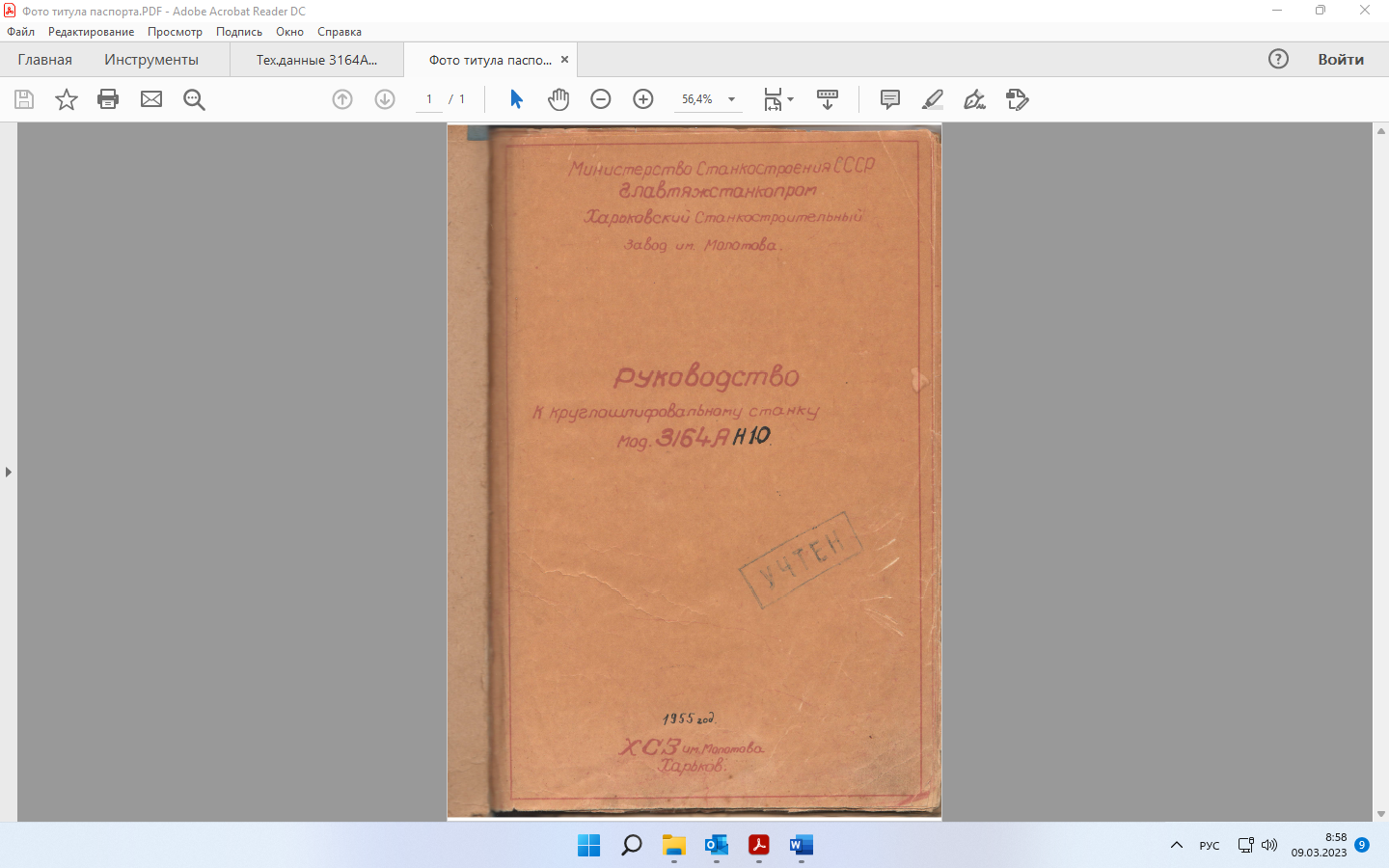 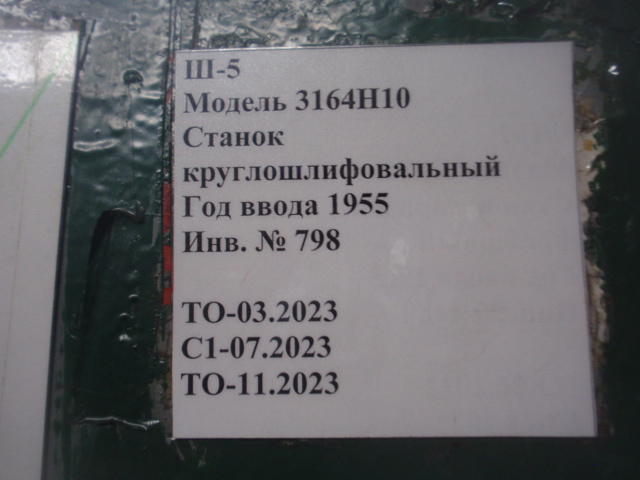 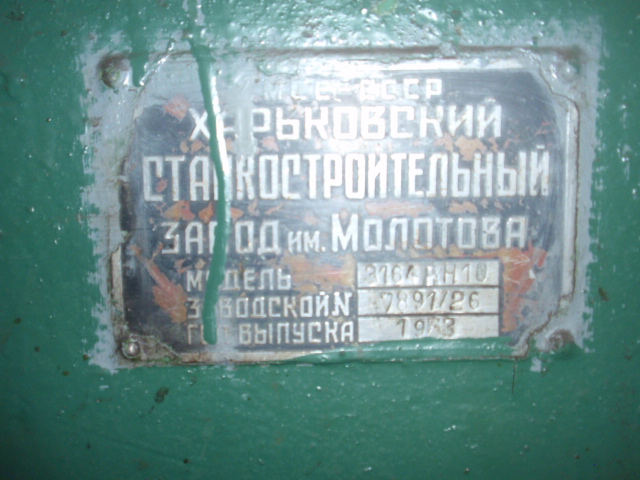 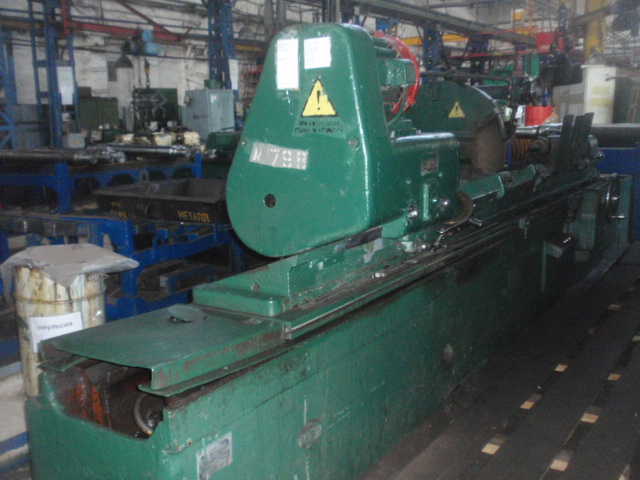 УТВЕРЖДАЮ:Председатель конкурсной комиссии Воронежского ВРЗ АО «ВРМ»_______________Г.В. Ижокин «___» ________________2023 г.№ п/пНаименование параметраЗначение1Наибольший диаметр устанавливаемого изделия, мм6502Наибольшая длина устанавливаемого изделия, мм30003Наибольший диаметр шлифования при номинальном диаметре шлиф. круга, мм:3в люнете1203без люнета3604Наибольшая длина шлифования, мм28005Высота центров над столом, мм3306Наибольшая масса устанавливаемого изделия, кг10007Конус шпинделя передней бабки и пиноли задней бабкиМорзе 68Номинальный диаметр, мм1009Наибольшая длина перемещения стола, мм280010Ручное перемещение стола, за 10 оборотов маховика, мм:ускоренное145±2замедленное37±111Наименьший ход стола от гидросистемы (при сведенных упорах), мм812Скорость перемещения стола от гидросистемы (регулируется бесступенчато), м/мин:12на режиме шлифования0,1…412на режиме правки0,1…2,513Наибольший угол поворота верхнего стола, градусы:13по часовой стрелке213против часовой стрелки414Цена деления шкалы поворота стола:14градусы0,1514конусность, мм2515Шлифовальный кругПП750х80х30516Частота вращения шпинделя шлифовальной бабки, об/мин.89017Скорость резания, не более м/сек3518Наибольшее перемещение шлифовальной бабки по винту, не менее, мм23519Величина быстрого подвода шлифовальной бабки, не менее, мм10020Время быстрого подвода шлифовальной бабки, сек.321Периодическая подача шлифовальной бабки, мм:21наибольшая0,030±0,002521наименьшая0,0025±0,000622Цена деления лимба поперечной подачи, мм0,00523Наибольшее осевое перемещение шпинделя шлифовальной бабки, мм±2,524Частота вращения изделия (регулируется ступенчато, отклонение не должно превышать ±7%), об/мин.30, 40, 60, 90, 120, 16025Величина отвода пиноли задней бабки, мм65±2В Конкурсную комиссию Воронежского ВРЗ АО «ВРМ» Приложение № 2                      к конкурсной документации                      (конкурс № ОК/1-ВВРЗ/2023)1. Полное наименование претендента:2. Сведения о регистрации юридического лица: регистрационный номер, дата регистрации, ИНН, КПП и др.Орган, зарегистрировавший юридическое лицо(если контрагент физическое лицо – паспортные данные физического лица)Место нахождения, почтовый адрес:Телефон, факс3. Акционеры (участники), владеющие более 20% голосующих акций (долей, паев) юридического лица4. Ф.И.О. Членов Совета директоров/Наблюдательного совета (если имеется):5. Ф.И.О. Генерального директора (президента, директора, управляющего, наименование управляющей организации):6. Ф.И.О. Членов Правления/иного коллегиального исполнительного органа (если имеется):7. Балансовая стоимость активов (всего) в соответствии с последним утверждённым балансом:8. Балансовая стоимость основных производственных средств и нематериальных активов в соответствии с последним утверждённым балансом:Приложение № 3к Конкурсной документации(конкурс № ОК/1-ВВРЗ/2023)№п/пНаименование работ Ед. изм.Кол-воСтоимость, руб.(без НДС)НДС, руб.Стоимость, руб. (с учетом НДС)1Модернизация станка круглошлифовального Инв. № 798 и выполнение комплекса работ, необходимого для ввода оборудования в эксплуатацию на территории завода, находящегося на балансовом учете Воронежского ВРЗ АО «ВРМ» в 2023 годушт.1ИТОГОИТОГОИТОГОгодРеквизиты ДоговораКонтрагент(с указанием филиала, представительства, подразделения)Срок действия Договора (момент вступления в силу, срок действия, дата окончательного исполнения)Сумма Договора (в руб. без НДС, с указанием стоимости в год либо иной отчетный период)Предмет Договора (указываются только договоры по предмету, аналогичному предмету открытого конкурса)Наличие жалоб, претензий, исковых заявлений со стороны контрагента в связи с ненадлежащим исполнением претендентом обязательств по договоруСведения об обоснованности и удовлетворении претендентом требований контрагента по итогам рассмотрения жалоб, претензий, исковых заявленийПредставитель, имеющий полномочия действовать от имени претендента__________________________________________________(полное наименование претендента)                                  (печать)___________________________________________      	 (должность, подпись, ФИО)Представитель, имеющий полномочия действовать от имени претендента__________________________________________________(полное наименование претендента)                                  (печать)___________________________________________      	 (должность, подпись, ФИО)Представитель, имеющий полномочия действовать от имени претендента__________________________________________________(полное наименование претендента)                                  (печать)___________________________________________      	 (должность, подпись, ФИО)Представитель, имеющий полномочия действовать от имени претендента__________________________________________________(полное наименование претендента)                                  (печать)___________________________________________      	 (должность, подпись, ФИО)Представитель, имеющий полномочия действовать от имени претендента__________________________________________________(полное наименование претендента)                                  (печать)___________________________________________      	 (должность, подпись, ФИО)Представитель, имеющий полномочия действовать от имени претендента__________________________________________________(полное наименование претендента)                                  (печать)___________________________________________      	 (должность, подпись, ФИО)Представитель, имеющий полномочия действовать от имени претендента__________________________________________________(полное наименование претендента)                                  (печать)___________________________________________      	 (должность, подпись, ФИО)Представитель, имеющий полномочия действовать от имени претендента__________________________________________________(полное наименование претендента)                                  (печать)___________________________________________      	 (должность, подпись, ФИО)№Количество специалистов по требуемой специальностиИз нихИз них№Количество специалистов по требуемой специальностисостоят в штатеработают по временному трудовому договору1234№Наименование,характеристикаОснования для использования   (договор аренды, право собственности и др.)КоличествоПриложение № 7к конкурсной документации(конкурс № ОК/1 -ВВРЗ/2023)№п/пЗанимаемая должностьОбразованиеи специальностьДокумент, подтверждающий квалификациюСтаж работы персонала в данной организации (мес.)12345г. Воронеж«____»________2023 г.ЗАКАЗЧИК:Акционерное общество «Вагонреммаш» (АО «ВРМ»): 105005, г. Москва, НабережнаяАкадемика Туполева, д.15, корп. 2,офис 27ИНН 7722648033  КПП 774550001Адрес филиала-грузополучателя:Воронежский ВРЗ АО «ВРМ»394010, г. Воронеж, пер. Богдана Хмельницкого, д.1ИНН 7722648033 КПП 366102001ОКПО 01055753ОГРН 1087746618970Банк: Филиал Банка ВТБ (ПАО) в г. ВоронежеР/сч. 40702810700250004781К/сч. 30101810100000000835 в ГРКЦ ГУ ЦБ РФ по Воронежской областиБИК 042007835Тел (473) 227-76-09, факс (473) 279-55-90ИСПОЛНИТЕЛЬ:№ п/пНаименование параметраЗначение1Наибольший диаметр устанавливаемого изделия, мм6502Наибольшая длина устанавливаемого изделия, мм30003Наибольший диаметр шлифования при номинальном диаметре шлиф. круга, мм:3в люнете1203без люнета3604Наибольшая длина шлифования, мм28005Высота центров над столом, мм3306Наибольшая масса устанавливаемого изделия, кг10007Конус шпинделя передней бабки и пиноли задней бабкиМорзе 68Номинальный диаметр, мм1009Наибольшая длина перемещения стола, мм280010Ручное перемещение стола, за 10 оборотов маховика, мм:10ускоренное145±210замедленное37±111Наименьший ход стола от гидросистемы (при сведенных упорах), мм812Скорость перемещения стола от гидросистемы (регулируется бесступенчато), м/мин:12на режиме шлифования0,1…412на режиме правки0,1…2,513Наибольший угол поворота верхнего стола, градусы:13по часовой стрелке213против часовой стрелки414Цена деления шкалы поворота стола:14градусы0,1514конусность, мм2515Шлифовальный кругПП750х80х30516Частота вращения шпинделя шлифовальной бабки, об/мин.89017Скорость резания, не более м/сек3518Наибольшее перемещение шлифовальной бабки по винту, не менее, мм23519Величина быстрого подвода шлифовальной бабки, не менее, мм10020Время быстрого подвода шлифовальной бабки, сек.321Периодическая подача шлифовальной бабки, мм:21наибольшая0,030±0,002521наименьшая0,0025±0,000622Цена деления лимба поперечной подачи, мм0,00523Наибольшее осевое перемещение шпинделя шлифовальной бабки, мм±2,524Частота вращения изделия (регулируется ступенчато, отклонение не должно превышать ±7%), об/мин.30, 40, 60, 90, 120, 16025Величина отвода пиноли задней бабки, мм65±2от  Заказчика От  ИсполнителяДиректор Воронежского ВРЗ АО «ВРМ»____________________Г.В. Ижокин(подпись)М.П._________________________(подпись)М.П.Приложение №2к Договору №______от «___» _____________2023г№№п/пНаименование этапов работСрок начала- окончания выполнения работ, дней.от  Заказчика От  ИсполнителяДиректор Воронежского ВРЗ АО «ВРМ»____________________Г.В. Ижокин(подпись)М.П._________________________(подпись)М.П.Приложение №3к Договору №______от «___» _____________2023гНаименование демонтируемого металла Вес, тМарка ломаИТОГО-от  Заказчика От  ИсполнителяДиректор Воронежского ВРЗ АО «ВРМ»____________________Г.В. Ижокин(подпись)М.П._________________________(подпись)М.П.Приложение № 4к Договору №______от «___» _____________2023г.Приложение № 5к Договору №______от «___» _____________2023гСведения о контрагенте1. Полное наименование контрагента:2. Сведения о регистрации юридического лица: регистрационный номер, дата регистрации, ИНН, КПП и др.Орган, зарегистрировавший юридическое лицо(если контрагент физическое лицо – паспортные данные физического лица)Место нахождения, почтовый адрес:Телефон, факс3. Акционеры (участники), владеющие более 20% голосующих акций (долей, паев) юридического лица4. Ф.И.О. Членов Совета директоров/Наблюдательного совета (если имеется):5. Ф.И.О. Генерального директора (президента, директора, управляющего, наименование управляющей организации):6. Ф.И.О. Членов Правления/иного коллегиального исполнительного органа (если имеется):7. Балансовая стоимость активов (всего) в соответствии с последним утверждённым балансом:8. Балансовая стоимость основных производственных средств и нематериальных активов в соответствии с последним утверждённым балансом:Подпись Уполномоченного лицаПриложение № 6к Договору №______от «___» _____________2023гПриложение № 7к Договору №______от «___» _____________2023гОт Заказчика:	              От Исполнителя:Директор Воронежского ВРЗ АО «ВРМ»               __________________________________________________ Г.В. Ижокин              _____________________________«______» _______________ 2023 г.              «______» ______________ 2023 г.Приложение № 8к Договору №______от «___» _____________2023г№ п/пНаименование/тип ОборудованияКол-воСтоимость, руб. (без НДС)НДС 20%,руб.Стоимость, руб.  (с учетом НДС)1Модернизация станка круглошлифовального инв. № 79812Доставка13Работы по пуско-наладке Оборудования, в т.ч.13Испытание вхолостую (70% стоимости ПНР)13Испытание под нагрузкой (30% стоимости ПНР)1ИТОГО:ИТОГО:От Заказчика:	              От Исполнителя:Директор Воронежского ВРЗ АО «ВРМ»               __________________________________________________ Г.В. Ижокин              _____________________________«______» _______________ 2023 г.              «______» ______________ 2023 г.